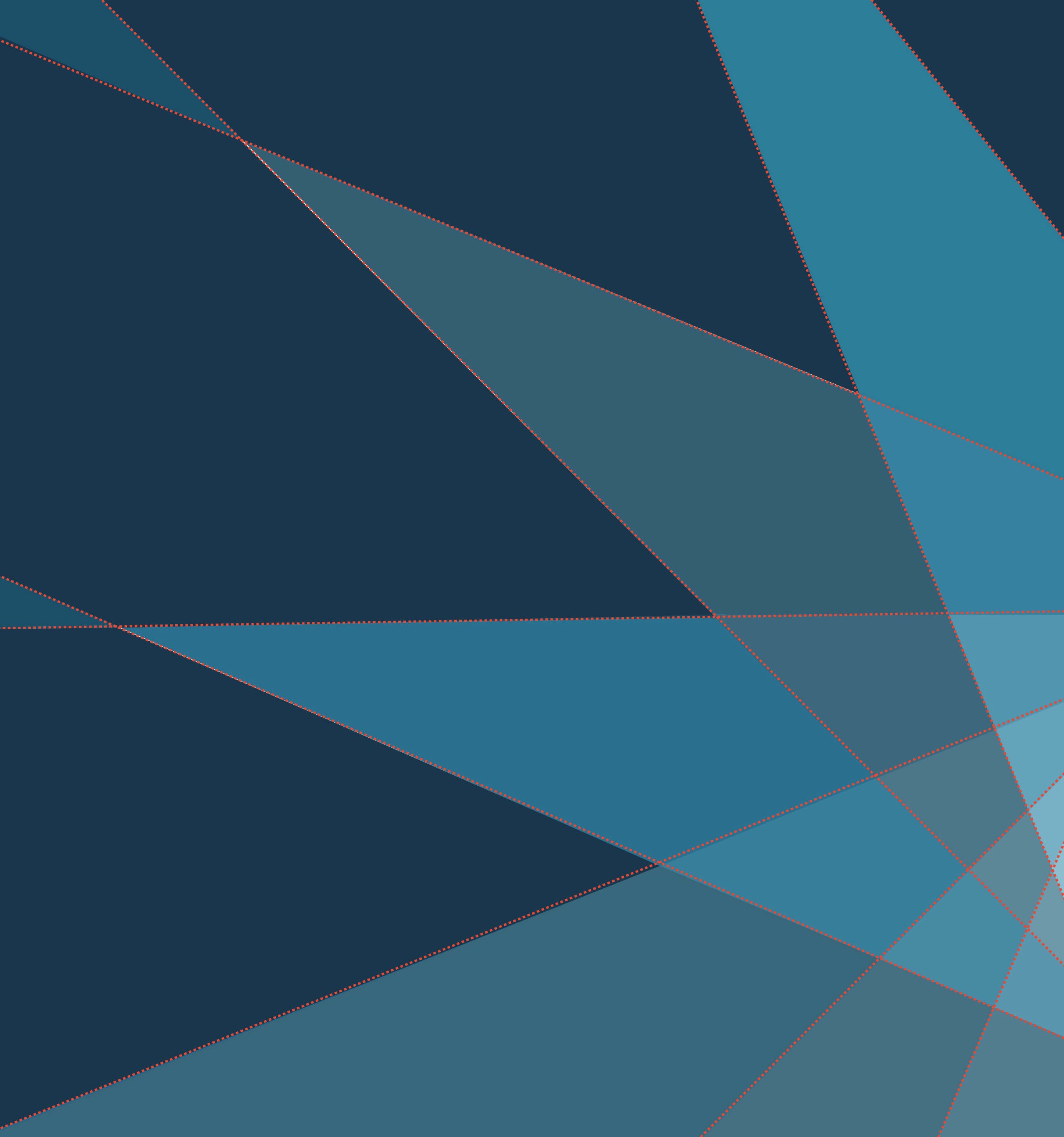 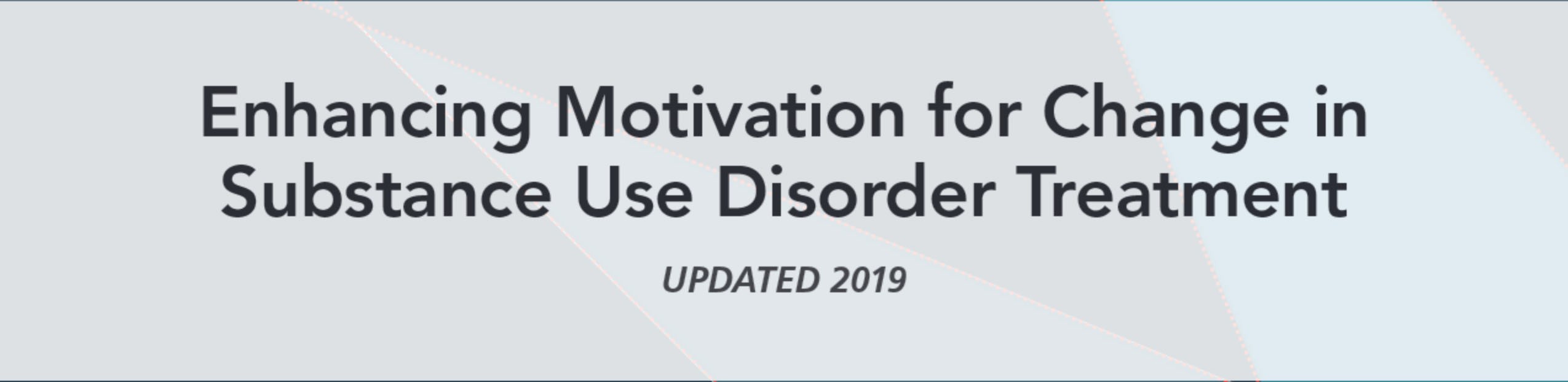 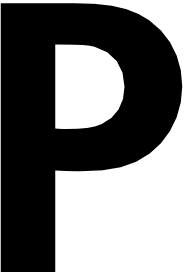 TREATMENT IMPROVEMENT PROTOCOLSubstance Abuse and Mental Health Services Administration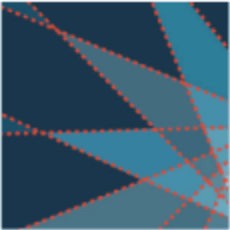 Chapter 4-From Precontemplation to Contemplation: Building ReadinessThe task for individuals in Precontemplation is to become conscious of and concerned about the current pattern of behavior and/or interested in a new behavior. From a change perspective, it is more important to recognize an individual's current views on change and address her or his reasons for not wanting to change than it is to understand how the status quo came to be."-DiClemente, 2078, p. 29use or may be concerned but aren't considering change are in Precontemplation. They may remain there or in the early Contemplation stage for years, rarely or possibly never thinking about change.Chapter 4 discusses strategies you can use to help clients raise doubt and concern about their substance use and related health, social,emotional, mental, financial, and legal problems. It highlights areas of focus and key counseling strategies that will help clients move from the Precontemplation stage to Contemplation. This chapter also addresses issues that may arise for clients mandated to treatment.In the Stages of Change (SOC) model, clients who are unconcerned about their current substanceYou can take advantage of many opportunities and scenarios to help someone who is misusing substances start on a journey toward change-to move from Precontemplation to Contemplation.A client in Precontemplation is often moved to enter the cycle of change by extrinsic sources of motivation. The following situations might lead a person who is misusing a substance to treatment:A college coach refers an athlete for treatment after he tests positive for cocaine use.A wife worries about her husband's drinking and insists she'll file for divorce unless he gets treatment.A tenant is displaced from a federal housing project because of his substance use.A driver is referred for treatment by the court for driving while intoxicated.A woman tests positive for substances during a prenatal visit to a public health clinic.An employer sends an employee whose job performance has declined to the company's employee assistance program, and the employee is subsequently referred for substance use treatment.A physician in an emergency department treats a driver involved in a serious automobile crash and discovers alcohol in his system.A family physician screens a patient for alcohol use disorder (AUD) and suggests treatment based on the patient's high score on the Alcohol Use Disorders Identification Test.A mother whose children were taken into custody by Child Protective Services because of neglect learns that shecannot get them back until she stops using substances and seeks treatment.In each situation, someone with an important relationship to the person misusing substances stated his or her concerns about the person'ssubstance misuse and its negative effects. The response to these concerns depends, in part, on the person's perception of the circumstances as well as the way feedback about substance misuse is presented. An individual will be bettermotivated to abstain from or moderate his or her substance use if these concerned others offer relevant information in a supportive and empathic manner rather than in a judgmental, dismissive, or confrontational way.Exhibit 4.1 presents counseling strategies for Precontemplation.Develop Rapport and Build TrustBefore you raise the topic of change with people who are not thinking about it, establish rapport and trust. The challenge is to create a safe and supportive environment in which clients can feel comfortable about engaging in authentic dialog.As clients become more engaged in counseling, their defensiveness and reluctance to change decreases (Prochaska, Norcross, & DiClemente, 2013). Some motivational strategies for establishing rapport in initial conversations about behavior change include:Asking the client for permission to address the topic of changing substance use behaviors; this shows respect for the client's autonomy.Telling the client something about how you or your program operates and how you and the client could work together. State how long sessions will last and what you expect to accomplish both now and over a specified time. Try not to overwhelm the new client with all the program's rules and regulations. Specify what assessments or other formal arrangements will be needed, if appropriate.Raising confidentiality issues up front. You must inform the client which information will be kept private, which can be released with permission, and which must be sent back to a referring agency.Explaining that you will not tell the client what to do or how and whether to change. Rather, you will be asking the client to do most of the talking-giving himor herperspective  about what is happening while inviting the client to share his or her own perspective. You can also invite comments about what the client expects or hopes to achieve.Asking the client to tell you why he or she has come to treatment, mentioning whatyou know about the reasons, and asking for the client's version or elaboration (Miller & Rollnick, 2013). If the client seems particularly hesitant or defensive, one strategy is to choose a topic of interest to the client that can be linked to substance use. (For more information about setting an agenda, see Chapter 3.) Such information might be provided by the referral source or can be learned by asking whether the client is dealing with any stressful situations, such as illness, marital discord, or extremely heavy workload. This can lead naturally to questions such as "How does your use of alcohol fit intothis?" or "How does your use of heroin affect your health?"Avoiding referring to the client's "problem" or "substance misuse," because this maynot reflect the client's perspective about substance use (Miller & Rollnick, 2013). You are trying to understand the context in which substances are used and the client's readiness to change. As mentioned previously, labels canraise a person's defenses.Aligning your counseling approach to the client's current stage in the SOC. For example, move to strategies more appropriate to a later stage in the SOC if you discover that the client is already contemplating or committed to change. (For more information on the later stages in theSOC, see Chapters 5 and 6.)Elicit the Client's Perception of the ProblemTo engage clients, invite them to explain their understanding of the problem. Be direct, but remain nonjudgmental. You might say, "Can you tell me a bit about what brings you here today?" or "I'd like to understand your perspective on why you're here. Can we start there?" Asking these open questions invites clients to tell you their story and shows your genuine interest in their perspective.Explore the Events That Led to Entering TreatmentExplore what brought the client to treatment, starting by recognizing his or her emotional state. The emotional state in which the client comes to treatment is an important part of the context in which counseling begins. A client referred to treatment will exhibit a range ofemotions associated with the experiences that led to counseling-for example, an arrest, a confrontation with a spouse or employer, or a health crisis. People may enter treatment feeling shaken, angry, withdrawn, ashamed, terrified, orrelieved and are often experiencing a combination of feelings. Strong emotions can become obstacles to change if you do not acknowledge them through reflective listening.Your initial conversation with clients should focus on their recent experience. For example, an athlete is likely to be concerned about his or her continued participation in sports, as well as athletic performance; an employee may want to keep his or her job; and a driver is probably worried about the possibility of losing his or her license, going to jail, or injuring someone. A pregnant woman wants a healthy child; a mother may want to regain custody of her children; and a concerned husband needs specific guidance on encouraging his spouse to enter treatment.Many people with substance use problems seek treatment in response to external pressure from family, friends, employers, healthcare providers, or the legal system (Connors, DiClemente, Velasquez, & Donovan, 2013). A client sometimes blames the referring source or someone else for pressuring him or her into treatment and report that the referring provider simply doesn't viewthe situation accurately. Start with these external sources of motivation as a way to raise the client's awareness about the impact of his or her substance use on others. For example, if theclient's wife has insisted he start treatment and theclient denies any problem, you might ask, "What kind of things seem to bother her?" or "What do you think makes her believe there is a problem associated with your drinking?" If the wife's perceptions are inconsistent with the client's, you might suggest that the wife come to treatment so that you can explore their different perspectives.Similarly, you may have to review and confirm a referring agency's account or the physicalevidence forwarded by a healthcare provider to help you introduce alternative viewpoints to the client in nonthreatening ways. If the client thinks a probation officer is the problem, you can ask,"Why do you think your probation officer believesyou have a problem?" This lets the client express the problem from the perspective of the referring party and can raise awareness. Use reflective listening responses to let the client know you are listening. Avoid agreeing or disagreeing with the client's position.Assess the Client's SOC and Readiness to ChangeWhen you first meet the client, determine his or her readiness to change and where he or she is in the SOC; this determines what counseling strategies are likely to work. It is tempting to assume that the client with obvious signs of a substance use disorder (SUD) must already becontemplating or ready for change. However, such assumptions may be wrong. The new client could be at any point on the severity continuum (from substance misuse to severe SUD), could have few or many associated health or social problems,and could be at any stage of readiness to change. The strategies you use to engage clients in initial conversations about change should be guidedby your assessment of the client's motivation and readiness.The Importance and Confidence RulersThe simplest way to assess the client's readiness to change is to use the Importance Ruler and the Confidence Ruler described in Chapter 3 (see Exhibit 3.9 and Exhibit 3.10, respectively).The Importance Ruler indicates how importantit is for the client to make a change right now. The Confidence Ruler indicates a client's sense of self-efficacy about making a change right now. Together, they indicate how ready the client is to change target behaviors. Clients inPrecontemplation will typically be at the lower end of the rulers, generally between O and 3.Keep in mind that these numerical assessments are neither fixed nor always linear. The client moves forward or backward across stages or jumps from one part of the continuum to another, in either direction and at various times. Your role is to facilitate movement in the direction of positive change.Identification of the client's style of PrecontemplationYou should tailor your counseling approach to the ways in which the client talks aboutbeing in Precontemplation. Clients will present with different expressions of sustain talk (see Chapter 3), which is the status quo side ofambivalence about changing substance use behaviors. Exhibit 4.2 describes different styles of expressions of ambivalence about change during the Precontemplation stage (known as the 5 Rs) and counseling strategies aligned with these different expressions of sustain talk during Precontemplation.EXHIBIT 4.2. Styles of Expression in the Precontemplation Stage: The 5 RsIndividuals with addictive behaviors who are not yet contemplating change usually express sustain talk in one or more of five different ways. Identifying each client's style of expression helps determine the counseling approach to follow.Source: DiC/emente, 2078.Readiness assessment instrumentsUse assessment tools to help determine the client's readiness to change and place in the SOC. These instruments can give overall scores that correspond to levels of readiness to change. You may find it useful to explore client responses to specific questions to raise awareness of hisor her substance use and what may be getting in the way of making a change. Several assessment tools widely used in clinical and research settings are discussed briefly below and presented in full in Appendix B:The University of Rhode Island Change Assessment Scale (URICA) was originally developed to measure a client's change stage in psychotherapy (McConnaughy, Prochaska, &Velicer, 1983) in terms of four stages of the SOC: Precontemplation, Contemplation, Action, and Maintenance. It has been adapted for addiction treatment and is the most common way of measuring the client's stage of change in clinical settings (Connors et al., 2013).The scale has 32 items-8 items for each of the 4 stage-specific subscales. A clientrates items on a 5-point scale from 1 (strong disagreement) to 5 (strong agreement). The instrument covers a range of concerns and asks clients general questions about the client's "problem." URICA subscales have good internal consistency and validity for SUDs (Field, Adinoff, Harris, Ball, & Carroll, 2009).To use this tool, the client is asked to identify a specific "problem" (e.g., cocaine use) and then fills out the form keeping the specific problem in mind. There may be more than one "problem" for which the client is seeking help, so you may want to have the client fill out the instrument more than once. You can use the URICA to track a client's movement through the SOC by asking the client to fill it out periodically.The Stages of Change Readiness and Treatment Eagerness Scale (SOCRATES) measures readiness to change. The original SOCRATES was a 32-item questionnaire that used a 5-point scale ranging from 5 (stronglyagree) to 1 (strongly disagree). A 19-item version was developed for clinical use and is a self-administered paper-and-pencil questionnaire (Miller & Tonigan, 1996). The SOCRATES 8A is for alcohol use, and the SOCRATES 8D is for drug use. The items onthe short version assess the recognition of the problem, ambivalence, and efforts to take steps.SOCRATES provides clients with feedback about their scores as a starting point for discussion. Changes in scores over time can help you learn the impact of an intervention on problem recognition, ambivalence, and progress on making changes.The Readiness To Change Questionnaire was developed to help healthcare providers who are not addiction treatment specialists assess the stage of change of clients misusing alcohol (Rollnick, Heather, Gold, & Hall, 1992). The 12 items, which were adapted from the URICA, are associated with 3 stages-Precontemplation, Contemplation, and Action-and reflect typical attitudes of clients in each readiness level.For example, a person not yet contemplating change would likely give a positive response to the statement "It's a waste of time thinking about my drinking because I do	not	have a problem," whereas a person already takingaction would probably agree with the statement "I am actively working on my drinking problem." Another individual already contemplating change would likely agree with the item "Sometimes I think I should quit or cut down on my drinking." A 5-point scale is used for rating responses, from 5 (strongly agree) to 1 (strongly disagree).Commend the Client for Coming to TreatmentOffering clients affirmations over responsible behaviors, like entering treatment, can increase their confidence that change is possible. Clients referred for treatment may feel they have little control in the process. Some will expect to be criticized or blamed; some will expect you to cure them; and still others will hope that counseling can solve all their problems without too much effort. Whatever their expectations, affirm theircourage for coming to treatment by saying things like, "It took you a lot of effort to get here. You are determined to figure out what's going on and how you can change things." For example, youcan praise a client's decision to come to treatment rather than risk losing custody of her child by saying, "You must care very much about your child." Such affirmations are supportive and remind clients that they are capable of making good choices that match their values.Agree on a DirectionIn helping clients who are not yet thinking seriously of changing, plan your strategies carefully and work with them to find an acceptable pathway. Some clients will agree on one option but not on another. It may be appropriate to give advice based on your own experience and concern. However, always askpermission to offer advice and make sure that clients want to hear what you have to say.Asking permission demonstrates respect for clientautonomy and is consistent with person-centered counseling principles and the spirit of Ml (as discussed in Chapter 3). For example: "I'd like to tell you about what we could do here. Would that be all right?"Whenever you express a different viewpoint from that of the client, do so in a way that is supportive, not authoritative or confrontational. The clientstill has the choice of whether to accept your advice and to agree to a plan. It is not necessary at the beginning of the process to agree ontreatment goals; however, you can use motivational strategies, like the agenda mapping discussedin Chapter 3, to agree on how to proceed in the current conversation.Throughout the process of establishing rapport and building trust, use the OARS (asking Open questions, Affirming, Reflective listening, and Summarizing) approach and person-centered counseling principles (described in Chapter 3) to create a sense of safety and respect for theclient, as well as a genuine interest in the client's perspective and well-being. Emphasizing personal autonomy will go a long way toward showingthe client that you are not pressuring him or her to change.Raise Doubts and Concerns About the Client's Substance UseOnce you have engaged the client and developed rapport, use the following strategies to increase the client's readiness to change and move closer to Contemplation.Provide Information About the Effects and Risks of Substance Misuse Psychoeducational programs can increase clients'ambivalence about substance misuse and related problems and move them toward contemplation of change (Yeh, Tung, Horng, & Sung, 2017). Be sure to:Provide basic information about substance use early in the treatment process if clients have not been exposed to drug and alcohol education before.Use the motivational strategy of Elicit-Provide­ Elicit (EPE, described in Chapter 3) to engage clients in a joint discussion rather than lecture them (Miller & Rollnick, 2013).Ask permission, for example, "Would it be okay to tell you a bit about the effects of 	?" or ask them to describe what they know about the effects or risks of the substances used.Talk about what happens to any user of the substance rather than referring just to the client.State what experts have found, not what youthink happens.Provide small chunks of information then elicit the client's understanding. For example, "What do you make of all this?"Describe the addiction process in biological terms. Understanding facts about addiction can increase hope as well as readiness to change. For example, "When you first start using substances, it provides a pleasurable sensation. As you keep using substances, your mind begins to believe that you need these substances inthe same way you need life-sustaining things like food-that you need them to survive. You're not stronger than this process, but you can be smarter, and you can regain your independence from substances."EXPERT COMMENT: LIVER TRANSPLANTATION-PRECONTEMPLATION TO CONTEMPLATIONThe client in Precontemplation can appear in surprising medical settings. It is not uncommon for me to find myself sitting across from a client with end-stage liver disease being evaluated for a liver transplant. From a medical perspective, the cause of the client's liver disease appears to be alcoholic hepatitis, which led to cirrhosis. A variety of laboratory and other information further supports a history of years of alcohol misuse. The diagnosis of AUD is not only supported by the medical information but also is made clear when the person's family indicates years of alcohol misuse despite intensely negative consequences, such as being charged with driving while intoxicated and marital stress related to the drinking. Yet, despite what might seem to be an overwhelming amount of evidence, the client himself, for a variety of dynamic and motivational reasons, cannot see himself as having a problem with alcohol. The client may feel guilty that he caused his liver damage and think he doesn't deserve this life-saving intervention. Or he may be fearful that if he examines his alcohol use too closely and shares his history, he may not be consideredfor transplantation at all. He may even have already been told that if he is actively drinking, he will not be listed for transplantation.It is important for me as a counselor not to be surprised or judgmental about the client not wanting to see his problematic relationship with alcohol. The simple fact is that he has never connected his health problems with his use of alcohol. To confront the client with the overwhelming evidence about his problem drinking only makes him more defensive, reinforces his denial, and strengthens his feelings of guilt and shame.During assessment, I take every opportunity to connect with the client's history and current situation without excessive self-disclosure. Being particularly sensitive to what the client needs and what he fears, I will help support the therapeutic alliance by asking him to share the positive side of his alcohol and drug use, thus acknowledging that, from his perspective, his use serves a purpose.In a situation such as this, it is not uncommon for me, after completing a thorough assessment, to provide the client with a medical perspective on alcohol dependence. I will talk about changes in brain chemistry, reward systems, issues of tolerance, genetic factors, and different chemical responses to alcohol, aswell as other biological processes that support addictive disease, depending on the client's educational background and medical understanding. I may go into great detail. If the client has fewer years of education, I will compare addiction to other, more familiar diseases, such as diabetes. As the client asks questions, he sees a new picture of addictive disease and sees himself in that picture. By tailoring the presentation to each client and encouraging questions throughout, I provide him and his family, if present, with important information about the biological factors supporting alcohol dependence. This knowledge often leads to self-diagnosis.This psychoeducational reframing gives the client a different view on his relationship with alcohol, taking away some of the guilt and shame that was based on him thinking of the disease as a moral failing. The very act of self-diagnosis is a movement from Precontemplation to Contemplation. It can be accomplished by a simple cognitive reframe within the context of a thorough and caring assessment completed in a professional, yet genuinely compassionate manner.Jeffrey M Georgi, M.Div., Consensus Panel MemberSimilarly, people who have driven under the influence of alcohol may be surprised to learn how few drinks are needed to meet the definition of legal intoxication and how drinking at these levels affects their responses. Women hoping tohave children may not understand how substances can diminish fertility and potentially harm the fetus even before they know they are pregnant.Clients may not realize how alcohol interacts with other medications they are taking for depression or hypertension.Evoke Concern About the Client's Substance UseYou can help move clients from Precontemplation to Contemplation by raising doubts aboutthe harmlessness of their substance use and concerns about their substance use behaviors. As clients move beyond the Precontemplation stage and become aware of or acknowledge some problems in relation to their substance use,change becomes increasingly possible. Such clients become more aware of conflict and feel greater ambivalence (Miller & Rollnick, 2013).One way to raise concern in the client is to explore the "positive" and "less-positive" aspects of his or her substance use. For example:Start with the client's views on possible "benefits" of alcohol or drugs and move to less-beneficial aspects rather than simply ask about bad things or problems associated with substance use.Do not focus only on negative aspects of substance use because the client could end up defending his or her substance use while you push for unwanted change.Avoid spending too much time exploring the "good" things about substance use that may reinforce sustain talk. Higher levels of client sustain talk is associated with lower motivation to change and negative treatment outcomes (Lindqvist, Forsberg, Enebrink, Andersson, & Rosendahl, 2017; Magill et al., 2014).Be aware that the client may not be ready to accept he or she has experienced any harmful effects of substance use. By showing that you understand why the client "values" alcohol or drug experiences, you help the client become more open to accepting possible problems. For example, you might ask, "Help me understand what you like about your drinking. What doyou enjoy about it?" Then ask, "What do you like less about drinking?" The client who cannot recognize any things that he or she "likes less" about substance use is probably not ready to consider change and may need more information.After this exploration, summarize the interchange in personal language so that the client can clearly hear any ambivalence that is developing.As mentioned in Chapter 3, you can use double-sided reflections to respond to clientambivalence and sustain talk (Miller & Rollnick, 2013). For example, you can say, "So, drinking helps you relax. Yet, you say you sometimes resent all the money you are spending, and it's hard for you to get to work on time, especially Monday mornings." Chapter 5 provides additional guidance on working with ambivalence.You can also move clients toward the Contemplation stage by having them consider the many ways in which substance use can affect life experiences. For example, you might ask, "How is your substance use affecting your studies? How is your drinking affecting your family life?"As you explore the effects of substance use in the individual's life, use balanced reflective listening: "Help me understand. You've been saying you see no need to change, and you are concerned about losing your family. I don't see how this fits together. I'm wondering if this is confusing for you, too."Provide Personalized Feedback on Assessment FindingsAnother effective strategy for raising doubt and concern is to provide clients with personalized feedback about assessment findings. As mentioned in Chapter 2, giving personalized feedback about clients' substance use is effective (Davis, Houck, Rowell, Benson, & Smith, 2015; DiClemente, Corno, Graydon, Wiprovnick, & Knoblach, 2017; Field et al., 2014; Kahler et al., 2018; McDevitt-Murphy et al.; 2014; Miller et al., 2013; Walker et al., 2017). In brief interventions, the feedback is usually short and focused on screening results. In specialty addiction treatment settings, feedback can focus on results of a comprehensive assessment, which often includes:Substance use patterns and history.Diagnostic and Statistical Manual of Mental Disorders, Fifth Edition, diagnostic criteria for SUDs.General functioning and links between substance use and lowered functioning.Health and biomedical effects including sleep disorders, HIV, and diabetes.Neuropsychological effects of long-term substance use.Family history of mental disorders and SUDs, which put clients at risk for SUDs and co-occurring substance use and mental disorders (CODs).CODs and effects of substance use on mental illness.Functional analysis of substance use triggers.Provide clients with personalized feedback on the risks associated with their own substance use and how their consumption compares with others of the same culture, age, or gender.When clients hear about assessment results andunderstand the risks and consequences, many recognize the gap between where they are and where their values lie.To make findings from an assessment a useful part of the counseling process, make sure the client understands the value of such information and believes the results will be helpful. If possible, schedule formal assessments after the client has had at least one session with you or use a motivational interviewing (Ml) assessment strategythat involves having a brief Ml conversation before and after the assessment (see Chapter 8 for more information). This approach will help establish rapport, determine the client's readiness for change, and measure his or her potential response to personalized feedback.Start a standard assessment by explaining what types of tests or questionnaires will be administered and what information thesetools will reveal. Estimate how long the processusually takes, and give any other necessary instructions. Make sure the client is comfortable with the assessment format (e.g., have self­ administered tests available in the client's first language, do a face-to-face interview instead of a self-administered assessment if the client has cognitive challenges).COUNSELOR NOTE: DESCRIPTION OF A TYPICAL DAYAn informal way to engage clients, build rapport as part of an assessment, and encourage clients to talk about substance use patterns in a nonjudgmental framework is to ask them to describe a typical day (Rollnick, Miller, & Butler, 2008). This approach can help you understand the context of clients' substance use. For example, it may reveal how much of each day is spent trying to get drugs and how little time is left to spend with loved ones. By asking about both behaviors and feelings, you can learn much about what substance use means to clients and how difficult or simple it may be to give it up. This strategy invites clients to tell a story; that story provides important details about clients' substance use patterns and related negative effects.Start by asking permission. "It would help me to understand how [name the substance use behavior, such as drinking or smoking cannabis] fits into to your life. Would it be okay ifwe spend a few minutes going through a typical day from beginning to end? Let's start from the time you get up in the morning."Be curious.Avoid the use of the word "problem" (unless the client uses it) in relation to substance use, otherwise you might create discord (Rosengren, 2078).Follow the client through the sequence of events for an entire day, focusing on both behaviors and feelings. Keep asking, "What happens when... ?"Ask questions carefully and slowly. Do not add your own thoughts about why certain events transpired.Let the client use his or her own words.Ask for clarification only if you do not understand a term the client uses or if some information is missing.Once the client completes the assessment, review findings with the client. Present personalized feedback to the client in a way that is likely to increase his or her awareness and develop discrepancy between the client's substance use and values. Appendix C provides a link to the Motivational Enhancement Therapy Manual,which includes an example of a personal feedback report to include in a comprehensive assessment.You should adapt this report for the specific kinds of assessment information you gather at your program.When providing extensive feedback about assessment results, divide it into small chunks, and use the EPE approach, otherwise, the client might feel overwhelmed. You may only need to provide one or two pieces of feedback to raise doubts and concerns and to move the client toward Contemplation.Involve Significant OthersIncluding people with whom the client has a close relationship can make treatment more effective. Many people who misuse substances or who have SUDs respond to motivation from spouses and SOs to enter treatment (Connorset al., 2013). An SO is typically a parent, spouse, live-in partner, or other family member but can be any person with a close personal relationship to the client.Supportive SOs can help clients become intrinsically rather than just extrinsically motivated for behavior change (Bourke, Magill, & Apodaca, 2016). Including supportive SOs is cost effective and can foster positive client outcomes, includingincreased client change talk; increased client commitment to change; and reduced substance use, alcohol consumption, and alcohol-related consequences (Apodaca, Magill, Longabaugh, Jackson, & Monti, 2013; Bourke et al., 2016; Monti et al., 2014; Shepard et al., 2016; Smeerdijk etal., 2015).SOs can encourage clients to use their inner resources to identify, implement, and sustain actions leading to a lifestyle free from substance misuse. They can be important in increasing clients' readiness to change by addressing substance use in the following ways:Reminding clients about the importance of family, their relationship to an SO in their lives, or bothProviding helpful feedback to clients about the negative effects of their substance use behaviorEncouraging clients to change substance use behaviorsAlerting clients to social and individual coping resources that support recoveryProviding positive reinforcement for using social/coping resources to change substance useEXPERT COMMENT: INVOLVING AN SO IN THE CHANGE PROCESSI have found that actively involving an SO, such as a spouse, relative, or friend, in motivational counseling can affect a client's commitment to change. The SO provides helpful input for clients who are ambivalent about changing addictive behaviors. SO feedback can raise the client's awareness of the negative effects of substance use. The SO can also offer needed support in sustaining the client's commitment to change.Before involving the SO, I determine whether the SO has a positive relationship with the client and a genuine investment in affecting the change process. sos with strong ties to the client and an interest in helping the client change substance use can help support change; those who lack these qualities can make this process more difficult. Before involving the SO, I assess the interactions between the client and the SO. I am particularly interested in learning whether the client's motivational statements are supported by the SO.Following this brief assessment, I use many different commitment-enhancing strategies with the SO to help him or her affect the motivational process. I try to ask questions that will help the SO feel optimistic about the client's ability to change. For example, I may ask the SO the following questions:"Have you noticed what efforts Jack has made to change his drinking?""What has been most helpful to you in helping Jack deal with the drinking?""What is different now that leads you to feel better about Jack's ability to change?"Through techniques such as eliciting change talk from clients, SOs can help the change process.Allen Zweben, D.S.W, Consensus Panel MemberBefore involving an SO in the client's treatment:Ask the client for permission to contact the SO.Describe the benefits of SO support.Review confidentiality concerns.If the client agrees, obtain the necessary written releases.Some strategies for engaging an SO in an initial meeting with you and the client include the following:Use Ml strategies to engage the SO in the counseling process (Belmontes, 2018).Praise the SO for his or her willingness to participate in the client's efforts to change.Offer conversation guidelines (e.g., use "I" statements, don't use language that blames or shames).Define the SO's role (e.g., offering emotional/ instrumental support, giving helpful feedback, reinforcing positive reasons for change, working with client to change substance use behavior).Be optimistic about how the SO's support and nonjudgmental feedback can be an important factor in increasing the client's motivationto change.Invite the SO to be on the client's team that is working to reduce the impact of substance misuse on the couple or family.Provide brief instructions to the SO on how to ask open questions, use reflective listening, and support client change talk (Smeerdijk et al., 2015).Invite the SO to identify the family's values and how the substance use behavior might not fit with those values (Belmontes, 2018).Reinforce positive comments made by the SO about the client's current change efforts.Refocus the conversation if the feedback from the SO is negative or reinforces the client's sustain talk.Use EPE to give the SO information on support services (e.g., Al-Anon, family peer support providers, individual counseling) that willhelp focus on his or her own recovery while supporting the client.If the SO cannot be supportive and nonconfrontational or has substance misuse or behavioral health concerns that interfere with his or her ability to participate fully and supportively in the client's treatment, consider limitingthe SO's role to mainly information sharing. Refer the SO to SUD treatment or behavioral health services and a recovery support group (e.g., Al-Anon).If the SO cannot attend counseling sessions with the client, invite the SO to the session figuratively by evoking and reinforcing client change talk associated with the significance of family and friends in the client's motivation to change (Sarpavaara, 2015). For example,you might ask, "You have mentioned that your relationship with your daughter is very important to you. How would not drinking, impact the quality of your relationship?"For more information on families and SUD treatment, see Treatment Improvement Protocol (TIP) 39: Substance Abuse Treatment and Family Therapy (Substance Abuse and Mental Health Services Administration, 2015a).Express Concern, and Leave the Door OpenIn the  initial engagement and assessment phase, if the  client remains in Precontemplation and youcannot mutually agree on treatment goals, express concern about the client's substance misuse and leave the door open for the client to return to treatment any time. Do this by:Summarizing your concern based on screening or assessment results or feedback from SOs.Presenting feedback in a factual, nonjudgmental way.Reminding the client that you respect his or her decision, even if data suggest a different choice.Emphasize personal choice to maintain rapport with clients in Precontemplation.Making sure the client has your contact information and appropriate crisis or emergency contact information before ending the session.Asking the client's permission for you or someone at your program to contact him or her by phone in a month to check in briefly. If the client says yes, follow up. This is an opportunity to assess the situation and encourage the client to return to treatment if desired.Understand Special Motivational Counseling Considerations for Clients Mandated to TreatmentAn increasing number of clients are mandated to treatment (i.e., ordered to attend) by an employer, an employee assistance program, or the criminal justice system. In such cases, failure to enter and remain in treatment may result in punishmentor negative consequences (e.g., job loss, revocation of probation or parole, prosecution, imprisonment), often for a specified time or until satisfactory completion.Your challenge is to engage clients who are mandated to the treatment process. Although many of these clients are at the Precontemplation stage, the temptation is to use Action stage interventions immediately that are not compatible with the client's motivation level. This can be counterproductive. Clients arrive with strong emotions because of the referral process and the consequences they will face if they do not succeed in changing a pattern of use they may not believe is problematic.In addition, evidence shows that clients mandated to treatment tend to engage in a great deal of sustain talk, which is consistent with being in the Precontemplation stage and predicts negative substance use treatment outcomes (Apodaca et al., 2014; Moyers, Houck, Glynn, Hallgren, & Manuel, 2017). An important motivational strategy with these clients is to lessen or "soften" sustain talk before trying to evoke change talk (Moyers et al., 2017). (See Chapter 3 for strategies for responding to sustain talk that you can apply to clients who are mandated to treatment.)Despite these obstacles, clients mandated to treatment have similar treatment outcomes as those who attend treatment voluntarily (Kiluk et al., 2015). If you use motivational counselingstrategies appropriate to their stage in the SOC, they may become invested in the change process and benefit from the opportunity to consider the consequences of use and the possibility of change.You may have to spend your first session "decontaminating" the referral process. Some counselors say explicitly, "I'm sorry you came through the door this way." Important principles to keep in mind are to:Honor the client's anger and sense of powerlessness.Avoid assumptions about the type of treatment needed.Make it clear that you will help the client explore what he or she perceives is needed and useful from your time together.When working with clients who are mandated to treatment, you are required to establish what information will be shared with the referring agency. In addition, you should:Formalize the release of information with clients and the agency through a written consent for release of information that adheres to federal confidentiality regulations.Inform clients about what information (e.g., attendance, urine test results, treatment participation) will be released, and get their consent to share this information.Be sure clients understand which choices they have about the information to be released and which choices are not yours or theirs to make (e.g., information related to child abuse or neglect).Take into account the role of the clients' attorneys (if any) in releasing information.Clearly delineate different levels of permission.Be clear with clients about consequences they may experience from the referring agency ifthey do not participate in treatment as required. Motivational strategies to help maintain a collaborative working alliance with clients while presenting such consequences (Stinson & Clark, 2017) include:Acknowledge clients' ambivalence about participating in counseling.Differentiate your role from the authority of the referring agency (e.g., "I am here to help you make some decisions about how you might want to change, not to pressure youto change").Describe the consequences of not participating in treatment in a neutral, nonjudgmental tone.Avoid siding with clients or the referring agency about the fairness of possible consequences and punishments. Take a neutral stance.Emphasize personal choice/responsibility (e.g., "It's up to you whether you participate in treatment").Exhibit 4.3 provides an example of an initial conversation with a client who has been required to attend counseling as a condition of parole.EXHIBIT 4.3. An Opening Dialog With a Client Who Has Been Mandated to TreatmentThis dialog illustrates the first meeting between a counselor and a client who is required to attend group counseling as a condition of parole. The counselor is seeking ways to affirm the client, to find incentives that matter to the client, to support the client in achieving his most important personal goals, and to help the client regain control by choosing to engage in treatment with an open mind.The setting is an outpatient treatment program that accepts private and court-ordered referrals to a counseling group for people who use substances. The program uses a cognitive-behavioral approach. The primary interventional tool is rational behavior training. This is the first session between the counselor and the court-ordered probation client.Counselor: Good morning. My name is Jeff. You must be Paul.Client: Yep.Counselor: Come on in, and sit wherever you're comfortable. I got some information from your probation officer, but what would really help me is to hear from you, Paul, a bit more about what's going on in your life, and how we might help. {Open question in the form of a statement)Client: The biggest thing is this 4-year sentence hanging over me and this crap I have to do to stay out of prison.Counselor: Well, again, Paul, it sounds like you're busy and you have a lot of pressures. (Reflection) But I wonder if there's something the program offers that you could use.Client: What I need from you is to get that blasted probation officer off my back.Counselor: I'm not exactly sure what you mean, Paul.Client: What I mean is that, I'm already running all over the place to give urine samples and meet all the other conditions of probation, and now the court says I've got to do this treatment program to stay out of jail.Counselor: I'm still a little confused. What is it that I can do that might help? {Open question)Client: You can tell my probation officer I don't need to be here and that she should stay out of my business.Counselor: I may be wrong, Paul, but as I understand it, that's not an option for either one of us. I want to support you so that you don't conflict with your probation officer. For you and her to be in an angry relationship seems a recipe for disaster. I get the sense from listening to you that you're really committed to yourself and to your family. (Affirmation) The last thing you want to do is to wind up in prison facing that 4-year sentence.Client: You got that straight.Counselor: So, it seems to me you've made some good choices so far. (Reframe)Client: What do you mean?Continued on next pageContinuedCounselor: Well, you could have just blown this whole appointment off, but you didn't. You made a series of choices that make it clear to me that you're committed to your family, yourself, your business, and for that matter your freedom. I can respect that commitment and would like to support you in honoring the choices you've already made. (Affirmation and emphasizing personal autonomy)Client: Does that mean I'm not going to have to come to these classes?Counselor: No, I don't have the power to make that kind of decision. However, you and I can work together to figure out how you might use this course to benefit you. {Partnership)Client: I can't imagine getting anything out of sitting around with a bunch of drunks, talking about our feelings, and whining about all the bad things going on in our lives.Counselor: You just don't seem like a whiner to me. And in any case, that's not what this group is about. What we really do is give people the opportunity to learn new skills and apply those skills in their daily lives to make their lives more enjoyable and meaningful. What you've already shown me today is that youcan use some of those skills to support even further the good choices that you've already made. (Affirmation)Client: That's just a bunch of shrink talk. I already told you, all I need is to get my probation officer offmy back and live my life the way I want to live it.Counselor: Completing this program is going to help you do that. I think from what you've already demonstrated that you'll do well in the group. I believe you can learn something that you can use in your daily life and perhaps teach some of the other people in the group as well. I am certainly willing to work with you to help you accomplish your goal in terms of meeting the requirements ofprobation. My suggestion is that you take it one group at a time and see how it goes. All I would ask of you is what, in a sense, you have already demonstrated, and that is the willingness to keep your mind open and keep your goals for life clearly in front of you. I see that you're committed to your family, you're committed to yourself, and you're committed to your freedom. I want to support all three of those goals. {Affirmation)Client: Well, I guess I can do this group thing, at least for now. I'm still not sure what I'm going to get from sitting around with a bunch of other guys, telling stories, but I'm willing to give it a try.Counselor: That sounds reasonable and like another good choice to me, Paul. (Affirmation) Let me give you a handbook that will tell you a little bit more about the group, and I'll see you tomorrow night at 6:30 at this office for our first group. It's been nice to meet you. I look forward to getting to know you better.Client: I'll see you tomorrow night. You know, this wasn't as bad as I thought it would be.Jeffrey M Georgi, MDiv., Consensus Panel MemberAlthough this counseling scenario relies primarily on cognitive-behavioral therapy strategies, the counselor engages the client in the spirit of Ml by emphasizing partnership and acceptance of the client. The counselor also uses affirmations and maintains a nonjudgmental, neutral tone throughout the conversation, emphasizing the client's autonomy and values. This approach isconsistent with an effective way to engage a client in Precontemplation who has been mandatedto treatment.ConclusionThe first step in working with clients in the Precontemplation stage of the SOC is to develop rapport and establish a counseling alliance. The next step is to assess their readiness to change, then help them begin to develop an awareness that their use of substances is linked to problems in their lives. Motivational counseling strategies from motivational enhancement therapy (e.g., providing personalized feedback about assessment results) and Ml (e.g., using reflective listening to engage, emphasizing personal choice and responsibility, exploring discrepancy) are suited to helping clients move from Precontemplation to Contemplation.Appendix A-BibliographyAger, R., Roahen-Harrison, S., Toriello, P. J., Kissinger, P., Morse, P., Morse, E., ... Rice, J. (2010). Predictors of adopting motivational enhancement therapy.Research on Social Work Practice, 21(1), 65-76.doi:10.1177/1049731509353170Ainscough, T. S., McNeil!, A., Strang, J., Calder, R., & Brose,L. S. (2017). Contingency management interventions for non-prescribed drug use during treatment for opiate addiction: A systematic review and meta-analysis. Drug and Alcohol Dependence, 178, 318-339.Alcoholics Anonymous. (2001 ). Alcoholics Anonymous: The story of how many thousands of men and women have recovered from alcoholism (4th ed.). New York, NY: Alcoholics Anonymous World Services.Aldridge, A., Dowd, W., & Bray, J. (2017). The relative impact of brief treatment versus brief intervention in primary health-care screening programs for substance use disorders. Addiction, 112, 54-64. doi:10.1111 /add.13653Aldridge, A., Linford, R., & Bray, J. (2017). Substance use outcomes of patients served by a large U.S. implementation of screening, brief intervention and referral to treatment (SBIRT). Addiction, 112, 43-53.Alperstein, D., & Sharpe, L. (2016). The efficacy of motivational interviewing in adults with chronic pain: A meta-analysis and systematic review. Journal of Pain, 17(4), 393-403. doi:10.1016/j.jpain.2015.10.021American Psychiatric Association. (2013). Diagnostic and statistical manual of mental disorders (5th ed.). Washington, DC: Author.American Psychiatric Association. (1994). Diagnostic and statistical manual of mental disorders (4th ed.). Washington, DC: Author.Amodeo, M. (2015). The addictive personality. Substance Use and Misuse, 50(8-9), 1031-1036. doi:10.3109/10826084.2015.1007646Anderson, T., Crowley, M. E., Himawan, L., Holmberg, J. K., & Uhlin, B. D. (2016). Therapist facilitative interpersonal skills and training status: A randomized clinical trial on alliance and outcome. Psychotherapy Research, 26(5), 511-529. doi:10.1080/10503307.2015.1049671Apodaca, T. R., Borsari, B., Jackson, K. M., Magill, M., Longabaugh, R., Mastroleo, N. R., & Barnett, N. P. (2014). Sustain talk predicts poorer outcomes among mandated college student drinkers receiving a brief motivational intervention. Psychology of Addictive Behaviors, 28(3), 631-638. doi:10.1037/a0037296Apodaca, T. R., Jackson, K. M., Borsari, B., Magill, M., Longabaugh, R., Mastroleo, N. R., & Barnett, N. P. (2016). Which individual therapist behaviors elicit client change talk and sustain talk in motivational interviewing? Journal of Substance Abuse Treatment, 61, 60-65. doi:10.1016/j. jsat.2015.09.001Apodaca, T. R., & Longabaugh, R. (2009). Mechanisms of change in motivational interviewing: A review andpreliminary evaluation of the evidence. Addiction,104(5), 705-715. doi:10.1111 /j.1360-0443.2009.02527.xApodaca, T. R., Magill, M., Longabaugh, R., Jackson, K. M., & Monti, P. M. (2013). Effect of a significant other on client change talk in motivational interviewing. Journal of Consulting and Clinical Psychology,81(1), 35-46. doi:10.1037/a0030881Appiah-Brempong, E., Okyere, P., Owusu-Addo, E., & Cross, R. (2014). Motivational interviewing interventions and alcohol abuse among college students: A systematic review. American Journal of Health Promotion, 29(1 ). doi:10.4278/ajhp.130502-lit-222Arkowitz, H., Miller, W. R., & Rollnick, S. (2015). Motivational interviewing in the treatment of psychological problems (2nd ed.). New York, NY: Guilford Publications.Baber, T. F., Del Boca, F. D., & Bray, J. W. (2017). Screening, brief intervention and referral to treatment: Implications of SAMHSA's SBIRT initiative for substance abuse policy and practice. Addiction, 112, 110-117. doi:10.1111/ add.13675Baber, T. F., Higgins-Biddle, J. C., & Robaina, K. (2016). USAUDIT: The Alcohol Use Disorders Identification Test, Adapted for use in the United States: A guide for primary care practitioners. Retrieved from  www.ct.gov/dmhas/lib/ dmhas/publications/USAUDIT-2017.pdfBaber, T. F., Higgins-Biddle, J.C., Saunders, J. B., & Monteiro, M. G. (2001 ). The Alcohol Use Disorders Identification Test: Guidelines for use in primary care (2nd ed.). Geneva, Switzerland: World Health Organization.Bachiller, D., Grau-Lopez, L., Barral, C., Daigre, C., Alberich, C., Rodriguez-Cintas, L., ... Roncero C. (2015). Motivational interviewing group at inpatientdetoxification: Its influence in maintaining abstinence and treatment retention after discharge. Adicciones, 27(2), 109-118.Baker, A. L., Kavanagh, D. J., Kay-Lambkin, F. J., Hunt, S. A., Lewin, T. J., Carr, V. J., & McElduff, P. (2014). Randomized controlled trial of MICBT for co-existing alcohol misuse and depression: Outcomes to 36-months. Journal of Substance Abuse Treatment, 46(3), 281-290.Baker, A. L., Thornton, L. K., Hiles, S., Hides, L., & Lubman,D. I. (2012). Psychological interventions for alcohol misuse among people with co-occurring depression or anxiety disorders: A systematic review. Journal of Affective Disorders, 139(3), 217-229. doi:10.1016/j.jad.2011.08.004Bandura, A. (1977). Self-efficacy: Toward a unifying theory of behavioral change. Psychological Review, 84, 191-215.Barata, I. A., Shandro, J. R., Montgomery, M., Polansky, R., Sachs, C. J., Duber, H. C., ... Macias-Konstantopoulos, W. (2017). Effectiveness of SBIRT for alcohol use disorders in the emergency department: A systematic review. Western Journal of Emergency Medicine, 18(6), 1143-1152.Barbosa, C., Cowell, A., Dowd, W., Landwehr, J., Aldridge, A., & Bray, J. (2017). The cost-effectiveness of brief intervention versus brief treatment of screening, brief intervention and referral to treatment (SBIRT) in the United States. Addiction, 112, 73-81. doi:10.1111/ add.13658Barnes, R. D., & lvezaj, V. (2015). A systematic review of motivational interviewing for weight loss among adults in primary care. Obesity Reviews, 16(4), 304-318. doi:10.1111 /obr.12264Barnett, E., Moyers, T. B., Sussman, S., Smith, C., Rohrbach, L.A., Sun, P., & Spruijt-Metz, D. (2014). From counselor skill to decreased marijuana use: Does change talk matter? Journal of Substance Abuse Treatment, 46,498-505.Barnett, E., Spruijt-Metz, D., Moyers, T. B., Smith, C., Rohrbach, L.A., Sun, P., & Sussman, S. (2014).Bidirectional relationships between client and counselor speech: The importance of reframing. Psychology of Addictive Behaviors, 28(4), 1212-1219. doi:10.1037 / a0036227Barrio, P., & Gual, A. (2016). Patient-centered care interventions for the management of alcohol use disorders: A systematic review of randomized controlled trials. Patient Preference and Adherence, 10, 1823-1845. doi:10.2147 /PPA.S109641Bassuk, E. L., Hanson, J., Greene, R. N., Richard, M., & Laudet, A. (2016). Peer-delivered recovery support services for addictions in the United States: A systematic review. Journal of Substance Abuse Treatment, 63, 1-9. doi:10.1016/j.jsat.2016.01.003Bedard-Gilligan, M., Garcia, N., Zoellner, L. A., & Feeny,N. C. (2018). Alcohol, cannabis, and other drug use: Engagement and outcome in PTSD treatment. Psychology of Addictive Behaviors, 32(3), 277-288.Belmontes, K. C. (2018). When family gets in the way of recovery. Family Journal, 26(1), 99-104. doi:10.1177 /1066480717753013Bernstein, S. L., & D'Onofrio, G. (2017). Screening, treatment initiation, and referral for substance use disorders. Addiction Science and Clinical Practice, 12(1 ). doi:10.1186/s13722-017-0083-zBertholet, N., Palfai, T., Gaume, J., Daeppen, J., & Saitz,R. (2013). Do brief alcohol motivational interventions work like we think they do? Alcoholism: Clinical and Experimental Research, 38(3), 853-859. doi:10.1111/ acer.12274Beutler, L. E., Harwood, T. M., Michelson, A., Song, A., & Holman, J. (2011). Resistance/reactance level. Journal of Clinical Psychology, 67(2), 133-142.Black, J. J., & Chung, T. (2014). Mechanisms of change in adolescent substance use treatment: How does treatment work? Substance Abuse, 35(4), 344-351.Blow, F. C., Walton, M. A., Bohnert, A. S., Ignacio, R. V.,Chermack, S., Cunningham, R. M., ... Barry, K. L. (2017). A randomized controlled trial of brief interventions to reduce drug use among adults in a low-income urban emergency department: The HealthiER You study.Addiction, 112(8), 1395-1405. doi:10.1111/add.13773Bohnert, A. S. B., Bonar, E. E., Cunningham, R., Greenwald,M. K., Thomas, L., Chermack, S., ... Walton, M. (2016). A pilot randomized clinical trial of an intervention to reduce overdose risk behaviors among emergency department patients at risk for prescription drug overdose. Drug and Alcohol Dependence, 163, 40-47.Borsari, B., Apodaca, T. R., Jackson, K. M., Fernandez, A., Mastroleo, N. R., Magill, M., ... Carey, K. B. (2018). Trajectories of in-session change language in brief motivational interventions with mandated collegestudents. Journal of Consulting and Clinical Psychology,86(2), 158-168. doi:10.1037/ccp0000255Boston Center for Treatment Development and Training. (2016). Module 10: Sobriety sampling. Retrieved from www.mass.gov/files/documents/2016/07/ty/bt-manual­ module10.pdfBourke, E., Magill, M., & Apodaca, T. R. (2016). The in-session and long-term role of a significant otherin motivational enhancement therapy for alcohol use disorders. Journal of Substance Abuse Treatment, 64, 35-43. doi:10.1016/j.jsat.2016.01.008Bray, J. W., Aden, B., Eggman, A. A., Hellerstein, L.,Wittenberg, E., Nosyk, B., ... Schackman, B. R. (2017). Quality of life as an outcome of opioid use disorder treatment: A systematic review. Journal of Substance Abuse Treatment, 76, 88-93.Breslin, F. C., Sobell, L. C., Sobell, M. B., & Agrawal, S. (2000). A comparison of a brief and long version of the Situational Confidence Questionnaire. Behaviour Research and Therapy, 38(12), 1211-1220.Brorson, H. H., Arnevik, E. A., Rand-Hendriksen, K., & Duckert, F. (2013). Drop-out from addiction treatment: A systematic review of risk factors. Clinical PsychologyReview, 33(8), 1010-1024. doi:10.1016/j.cpr.2013.07.007Caperton, D. D., Atkins, D. C., & Imel, Z. E. (2018). Rating motivational interviewing fidelity from thin slices.Psychology of Addictive Behaviors, 32(4), 434-441. doi:10.1037/adb0000359Carey, K. B., Leontieva, L., Dimmock, J., Maisto, S. A., & Batki, S. L. (2007). Adapting motivational interventions for comorbid schizophrenia and alcohol use disorders. Clinical Psychology, 14(1), 39-57.Carroll, K. M., Ball, S. A., Nich, C., Martino, S., Frankforter,T. L., Farentinos, C., ... Woody, G. E. (2006). Motivational interviewing to improve treatment engagement and outcome in individuals seeking treatment for substance abuse: A multisite effectiveness study. Drug and Alcohol Dependence, 81, 301-312.Caviness, C. M., Hagerty, C. E., Anderson, B. J., Dios, M. A., Hayaki, J., Herman, D., & Stein, M. D. (2013). Self-efficacy and motivation to quit marijuana use among young women. American Journal on Addictions, 22(4), 373-380. doi:10.1111 /j.1521-0391.2013.12030Chariyeva, Z., Golin, C. E., Earp, J. A., Maman, S., Suchindran, C., & Zimmer, C. (2013). The role of self-efficacy and motivation to explain the effect ofmotivational interviewing time on changes in risky sexual behavior among people living with HIV: A mediation analysis. AIDS and Behavior, 17(2), 813-823. doi:10.1007 / s10461-011-0115-8Coffin, P. 0., Santos, G.-M., Matheson, T., Behar, E., Rowe, C., Rubin, T., ... Vittinghoff, E. (2017). Behavioral intervention to reduce opioid overdose among high-risk persons with opioid use disorder: A pilot randomized controlled trial. PLOS One, 12(10), 1-15. Retrieved from www.ncbi.nlm.nih.gov/pubmed/29049282Connors, G. J., DiClemente, C. C., Velasquez, M. M., & Donovan, D. M. (2013). Substance abuse treatment and the stages of change: Selecting and planning interventions. New York, NY: Guilford Press.Copeland, J., Gates, P., & Pokorski, I. (2017). A narrative review of psychological cannabis use treatments with and without pharmaceutical adjunct. Current Pharmaceutical Design, 22(42), 6397-6408. doi:10.2174/1381612822666160831094811Copeland, L., McNamara, R., Kelson, M., & Simpson,S. (2015). Mechanisms of change within motivational interviewing in relation to health behaviors outcomes: A systematic review. Patient Education and Counseling, 98(4), 401-411. doi:10.1016/j.pec.2014.11.022Cunningham, J. A., Sobel!, L. C., Gavin, D. R., Sobel!, M. B., & Breslin, F. C. (1997). Assessing motivation for change: Preliminary development and evaluation of a scale measuring the costs and benefits of changing alcoholor drug use. Psychology of Addictive Behaviors, 11(2),107-114.D'Amico, E. J., Houck, J.M., Hunter, S. B., Miles, J. N., Osilla, K. C., & Ewing, B. A. (2015). Group motivational interviewing for adolescents: Change talk and alcohol and marijuana outcomes. Journal of Consulting and Clinical Psychology, 83(1), 68-80. doi:10.1037/a0038155Davis, J. P., Houck, J. M., Rowell, L. N., Benson, J. G., & Smith, D. C. (2015). Brief motivational interviewing and normative feedback for adolescents: Change language and alcohol use outcomes. Journal of Substance Abuse Treatment, 65, 66-73.Deci, E. L., & Ryan, R. M. (2012). Overview of self­ determination theory: An organismic dialectical perspective. In E. Deci & R. M. Ryan (Eds.), Handbookof self-determination research (pp. 3-38). Rochester, NY: University of Rochester Press.Dennis, M. L., & Scott, C. K. (2012). Four-year outcomes from the Early Re-Intervention (ERi) experiment using Recovery Management Checkups (RMCs). Drug and Alcohol Dependence, 121(1-2), 10-17. doi:10.1016/j. drugalcdep.2011.07.026Dennis, M. L., Scott, C. K., & Laudet, A. (2014). Beyond bricks and mortar: Recent research on substance use disorder recovery management. Current Psychiatry Reports, 16(4). doi:10.1007 /s11920-014-0442-3de Roten, Y., Zimmermann, G., Ortega, D., & Despland, J.-N. (2013). Meta-analysis of the effects of Ml training on clinicians' behavior. Journal of Substance AbuseTreatment, 45(2), 155-162. Retrieved from www.ncbi.nlm. nih.gov/pubmed/23537923DiClemente, C. C. (2018). Addiction and change: How addictions develop and addicted people recover (2nd ed.). Guilford, NY: Guilford Publications.DiClemente, C. C., Carbonari, J. P., Montgomery, R. P. G., & Hughes, S. 0. (1994). The Alcohol AbstinenceSelf-Efficacy Scale. Journal of Studies on Alcohol, 55(2), 141-148.DiClemente, C. C., Como, C. M., Graydon, M. M., Wiprovnick, A. E., & Knoblach, D. J. (2017). Motivational interviewing, enhancement, and brief interventions over the last decade: A review of reviews of efficacy and effectiveness. Psychology of Addictive Behaviors, 31(8), 862-887. doi:10.1037/adb0000318Dillard, P. K., Zuniga, J. A., & Holstad, M. M. (2017). An integrative review of the efficacy of motivational interviewing in HIV management. Patient Education and Counseling, 100(4), 636-646. doi:10.1016/j. pec.2016.10.029Drapkin, M. L., Wilbourne, P., Manuel, J. K., Baer, J., Karlin, B., & Raffa, S. (2016). National dissemination of motivation enhancement therapy in the Veterans Health Administration: Training program design and initial outcomes. Journal of Substance Abuse Treatment, 65, 83-87. doi:10.1016/j.jsat.2016.02.002Dufett, I., & Ward, C. I. (2015). Can a motivational­ interviewing-based outpatient substance abuse treatment achieve success? A theory-based evaluation. African Journal of Drug and Alcohol Studies, 14(1), 1-12.Ekong, G., & Kavookjian, J. (2016). Motivationalinterviewing and outcomes in adults with type 2 diabetes: A systematic review. Patient Education and Counseling, 99(6), 944-952. doi:10.1016/j.pec.2015.11.022Elliott, J.C., & Carey, K. B. (2013). Pros and cons: Prospective predictors of marijuana use on a college campus. Psychology of Addictive Behaviors, 27(1), 230-235. doi:10.1037 /a0029835Elliott, R., Bohart, A. C., Watson, J. C., & Murphy, D. (2018).Therapist empathy and client outcome: An updated meta-analysis. Psychotherapy, 55(4), 399-410. Retrievedfrom www.researchgate.net/publication/324562138  Therapist Empathy_and Client Outcome An Updated  Meta-AnalysisEwing, S. W., Wray, A. M., Mead, H. K., & Adams, S. K. (2012). Two approaches to tailoring treatment for cultural minority adolescents. Journal of Substance Abuse Treatment, 43(2), 190-203. doi:10.1016/j.jsat.2011.12.005Feldstein Ewing, S. W., Walters, S., & Baer, J. C. (2013). Motivational interviewing groups for adolescents and emerging adults. In C. C. Wagner & K. S. Ingersoll (Eds.), Motivational interviewing in groups (pp. 387-406). New York, NY: Guilford Press.Fergie, L., Campbell, K. A., Coleman-Haynes, T., Ussher, M., Cooper, S., & Coleman, T. (2018). Identifying effective behavior change techniques for alcohol and illicit substance use during pregnancy: A systematic review.Annals of Behavioral Medicine. doi:10.1093/abm/kay085Field, C. A., Adinoff, B., Harris, T. R., Ball, S. A., & Carroll, K.M. (2009). Construct, concurrent and predictive validityof the URICA: Data from two multi-site clinical trials. Drug and Alcohol Dependence, 101(1-2), 115-123.Field, C., Walters, S., Marti, C. N., Jun, J., Foreman, M., & Brown, C. (2014). A multisite randomized controlled trial of brief intervention to reduce drinking in the trauma care setting. Annals of Surgery, 259(5), 873-880. doi:10.1097/ sla.0000000000000339Fiszdon, J. M., Kurtz, M. M., Choi, J., Bell, M. D., & Martino,S. (2015). Motivational interviewing to increase cognitive rehabilitation adherence in schizophrenia. Schizophrenia Bulletin, 42(2), 327-334.Flannery, M. (2017). Self-determination theory: Intrinsic motivation and behavioral change. Oncology Nursing Forum, 44(2), 155-156. Retrieved from www.ncbi.nlm.nih. gov/pubmed/28222078Forman, D. P., & Moyers, T. B. (2019). With odds of a single session, motivational interviewing is a good bet. Psychotherapy. doi:10.1037/pst0000199Foster, D., & Neighbors, C. (2013). A review of decisional balance research and directions for brief alcohol intervention among college students. OA Alcohol, 7(1). doi:10.13172/2053-0285-1-1-575Foster, D. W., Neighbors, C., & Pai, A. (2015). Decisional balance: Alcohol decisional balance intervention for heavy drinking undergraduates. Substance Use and Misuse, 50(13), 1717-1727.Friedrichs, A., Spies, M., Harter, M., & Buchholz, A. (2016). Patient preferences and shared decision making in the treatment of substance use disorders: A systematic review of the literature. PLOS One, 11(1 ). doi:10.1371/ journal.pone.0145817Gates, P. J., Sabioni, P., Copeland, J., Foll, B. L., & Gowing,L. (2016). Psychosocial interventions for cannabis use disorder. Cochrane Database of Systematic Reviews. doi:10.1002/14651858.cd005336.pub4Gaume, J., Magill, M., Mastroleo, N. R., Longabaugh, R., Bertholet, N., Gmel, G., & Daeppen, J. (2016). Change talk during brief motivational intervention with young adult males: Strength matters. Journal ofSubstance Abuse Treatment, 65, 58-65. doi:10.1016/j.jsat.2016.01 .005Gelberg, L., Andersen, R., Vahidi, M., Rico, M., Baumeister, S., & Leake, B. (2017). A multi-component brief intervention for risky drug use among Latino patients of a federally qualified health center in East Los Angeles:A randomized controlled trial of the quit using drugs intervention trial (quit) brief intervention. Drug and Alcohol Dependence, 171. Retrieved from https:// eurekamag.com/research/064/949/064949750.phpGlozah, F. N., Adu, N. A., & Komesuor, J. (2015). Assessing alcohol abstinence self-efficacy in undergraduate students: Psychometric evaluation of the alcohol abstinence self-efficacy scale. Health and Quality of Life Outcomes, 13(1). doi:10.1186/s12955-015-0387-1Gordon, T. (1970). Parent effectiveness training: The nolose program for raising responsible children. New York, NY: Wyden.Granfield, R., & Cloud, W. (1999). Coming clean: Overcoming addiction without treatment. New York, NY: New York University Press.Grant, S., Colaiaco, B., Motala, A., Shanman, R., Booth, M., Sorbero, M., & Hempel, S. (2017). Mindfulness­ based relapse prevention for substance use disorders: A systematic review and meta-analysis. Journal of Addiction Medicine, 11(5), 386-396. doi:10.1097/ adm.0000000000000338Gueorguieva, R., Wu, R., O'Connor, P. G., Weisner, C.,Fucito, L. M., Hoffmann, S., ... O'Malley, S. S. (2014). Predictors of abstinence from heavy drinking during treatment in COMBINE and external validation in PREDICT. Alcoholism: Clinical and Experimental Research, 38(10), 2647-2656.Hall, K., Staiger, P. K., Simpson, A., Best, D., & Lubman, D. I. (2015). After 30 years of dissemination, have we achieved sustained practice change in motivational interviewing?Addiction, 111(7), 1144-1150. doi:10.1111/add.13014Harley, D. A. (2017). Motivational interviewing and motivational enhancement therapy: Cultural implications in addiction intervention for African Americans. SciFed Journal of Addiction and Therapy, 7(1). doi:10.23959/ sfjat-1000005Harrell, P. T., Trenz, R., Scherer, M., Martins, S., & Latimer,W. (2013). A latent class approach to treatment readiness corresponds to a transtheoretical ("Stages of Change") model. Journal of Substance Abuse Treatment, 45(3), 249-256. doi:10.1016/j.jsat.2013.04.004Hausotter, W. (2006). Motivational interviewing assessment: Supervisory tools for enhancing proficiency. Salem, OR: Northwest Frontier Addiction Technology Transfer Center, Oregon Health and Science University. Retrieved from www.motivationalinterviewing.org/sites/default/files/mia-step.pdf Heather, N., & Honekopp, J. (2008). A revised edition of the readiness to change questionnaire (treatment version).Addiction Research and Theory, 16(5), 421-433.Heather, N., & McCambridge, J. (2013). Post-treatment stage of change predicts 12-month outcome of treatment for alcohol problems. Alcohol and Alcoholism, 48(3),329-336. doi:10.1093/alcalc/agt006Hennessy, E. A. (2017). Recovery capital: A systematic review of the literature. Addiction Research and Theory, 25(5), 349-360. doi:10.1080/16066359.2017.1297990Hennessy, E. A., Tanner-Smith, E. E., & Steinka-Fry, K. T. (2015). Do brief alcohol interventions reduce tobacco use among adolescents and young adults? A systematicreview and meta-analysis. Journal of Behavioral Medicine,38(6), 899-911.Hester, R. K., Delaney, H. D., & Campbell, W. (2012). The college drinker's check-up: Outcomes of two randomized clinical trials of a computer-delivered intervention.Psychology of Addictive Behaviors, 26(1), 1-12.Hingson, R., & Compton, W. M. (2014). Screening and brief intervention and referral to treatment for drug use in primary care: Back to the drawing board. JAMA, 312(5), 488. doi:10.1001/jama.2014.7863Holstad, M. M., Diiorio, C., Kelley, M. E., Resnicow, K., & Sharma, S. (2010). Group motivational interviewing to promote adherence to antiretroviral medications and risk reduction behaviors in HIV infected women. AIDS and Behavior, 15(5), 885-896. doi:10.1007 /s10461-010-9865-yHouck, J. M., Hunter, S. B., Benson, J. G., Cochrum, L. L., Rowell, L. N., & Damico, E. J. (2015). Temporal variation in facilitator and client behavior during group motivational interviewing sessions. Psychology of Addictive Behaviors, 29(4), 941-949. doi:10.1037/ adb0000107Houck, J. M., Manuel, J. K., & Moyers, T. B. (2018). Short- and long-term effects of within-session client speech on drinking Outcomes in the COMBINE study.Journal of Studies on Alcohol and Drugs, 79(2), 217-222. doi:10.15288/jsad.2018.79.217Houck, J. M., & Moyers, T. B. (2015). Within-session communication patterns predict alcohol treatment outcomes. Drug and Alcohol Dependence, 157, 205-209. doi:10.1016/j.drugalcdep.2015.10.025Humphreys, K., Blodgett, J. C., & Wagner, T. H. (2014). Estimating the efficacy of Alcoholics Anonymous without self-selection bias: An instrumental variables re-analysis of randomized clinical trials. Alcoholism: Clinical and Experimental Research, 38(11), 2688-2694. doi:10.1111/ acer.12557Hunt, G. E., Siegfried, N., Morley, K., Sitharthan, T., & Cleary, M. (2013). Psychosocial interventions for people with both severe mental illness and substance misuse. Cochrane Database of Systematic Reviews, 10. Art. No.: CD001088. doi:10.1002/14651858.CD001088.pub3Ingersoll, K. S., Ceperich, S. D., Hettema, J. E., Farrell­ Carnahan, L., & Penberthy, J. K. (2013). Preconceptional motivational interviewing interventions to reduce alcohol­ exposed pregnancy risk. Journal of Substance Abuse Treatment, 44(4), 407-416. doi:10.1016/j.jsat.2012.10.001Jackson, L. A., Buxton, J. A., Dingwell, J., Dykeman, M., Gahagan, J., Gallant, K., ... Davison, C. (2014). Improving psychosocial health and employment outcomes for individuals receiving methadone treatment: A realist synthesis of what makes interventions work. BMC Psychology, 2(1), 26. doi:10.1186/s40359-014-0026-3Janis, L. L., & Mann, L. (1977). Decision making:A psychological analysis of conflict, choice, and commitment. London, England: Cassel and Collier Macmillan.Jason, L.A., Salina, D., & Ram, D. (2016). Oxford recovery housing: Length of stay correlated with improved outcomes for women previously involved with the criminal justice system. Substance Abuse, 37(1), 248-254. doi:10.1 080/08897077.2015.1037946Jiang, S., Wu, L., & Gao, X. (2017). Beyond face-to-face individual counseling: A systematic review on alternative modes of motivational interviewing in substance abuse treatment and prevention. Addictive Behaviors, 73,216-235Joseph, J., & Basu, D. (2016). Efficacy of brief interventions in reducing hazardous or harmful alcohol use in middle­ income countries: Systematic review of randomized controlled trials. Alcohol and Alcoholism, 52(1 ), 56-64. doi:10.1093/alcalc/agw054Kadden, R. M., & Litt, M. D. (2011 ). The role of self-efficacy in the treatment of substance use disorders. Addictive Behaviors, 36(12), 1120-1126.Kahler, C. W., Pantalone, D. W., Mastroleo, N. R., Liu, T., Bove, G., Ramratnam, B., ... Mayer, K. J. (2018).Motivational interviewing with personalized feedback to reduce alcohol use in HIV-infected men who have sex with men: A randomized controlled trial. Journal of Consulting and Clinical Psychology, 86(8), 645-656.Kanfer, F. H., & Schefft, B. K. (1988). Guiding the process of therapeutic change. Champaign, IL: Research Press.Kelly, J. F., Bergman, B. G., Hoeppner, B., Vilsaint, C., & White, W. L. (2017). Prevalence and pathways of recovery from drug and alcohol problems in the United States population: Implications for practice, research, and policy. Drug and Alcohol Dependence, 181, 162-169.Kiluk, B. D., Serafini, K., Malin-Mayor, B., Babuscio, T. A., Nich, C., & Carroll, K. M. (2015). Prompted to treatment by the criminal justice system: Relationshipswith treatment retention and outcome among cocaine users. American Journal on Addictions, 24(3), 225-232. doi:10.1111 /ajad.12208Klimas, J., Field, C., Cullen, W., O'Gorman, C., Glynn, L., Keenan, E., ... Dunne, C. (2014). Psychosocial interventions to reduce alcohol consumption in concurrent problem alcohol and illicit drug users:Cochrane Review. Drug and Alcohol Dependence, 140.doi:10.1016/j.drugalcdep.2014.02.305Kohler, S., & Hofmann, A. (2015). Can motivational interviewing in emergency care reduce alcohol consumption in young people? A systematic review and meta-analysis. Alcohol and Alcoholism, 50(2), 107-117. doi:10.1093/alcalc/agu098Korcha, R. A., Polcin, D. L., Evans, K., Bond, J. C., & Galloway, G. P. (2015). Intensive motivational interviewing for women with alcohol problems. Counselor (Deerfield Beach), 16(3), 62-69.Krawczyk, N., Feder, K. A., Saloner, B., Crum, R. M., Kealhofer, M., & Mojtabai, R. (2017). The association of psychiatric comorbidity with treatment completion among clients admitted to substance use treatment programs in a U.S. national sample. Drug and Alcohol Dependence, 175, 157-163. doi:10.1016/j.drugalcdep.2017.02.006Krigel, S. W., Grobe, J. E., Goggin, K., Harris, K. J., Moreno,J. L., & Catley, D. (2017). Motivational interviewing and the decisional balance procedure for cessation induction in smokers not intending to quit. Addictive Behaviors, 64, 171-178. doi:10.1016/j.addbeh.2016.08.036Kuerbis, A., Armeli, S., Muench, F., & Morgenstern, J. (2013). Motivation and self-efficacy in the context of moderated drinking: Global self-report and ecological momentary assessment. Psychology of Addictive Behaviors, 27(4), 934-943. doi:10.1037 /a0031194Kuusisto, K., Knuuttila, V., & Saarnio, P. (2011). Clients' self­ efficacy and outcome expectations. Addictive Disorders and Their Treatment, 10(4), 157-168. doi:10.1097/ adt.0b013e31820dd4ecKwasnicka, D., Dombrowski, S. U., White, M., & Sniehotta,F. (2016). Theoretical explanations for maintenance of behaviour change: A systematic review of behaviour theories. Health Psychology Review, 10(3), 277-296. doi:1 0.1080/17437199.2016.1151372Lee, W.W., Choi, K., Yum, R. W., Yu, D. S., & Chair, S. (2016). Effectiveness of motivational interviewing on lifestyle modification and health outcomes of clients at risk or diagnosed with cardiovascular diseases: A systematic review. International Journal of NursingStudies, 53, 331-341. doi:10.1016/j.ijnurstu.2015.09.010Lenz, A. S., Rosenbaum, L., & Sheperis, D. (2016). Meta­ analysis of randomized controlled trials of motivational enhancement therapy for reducing substance use. Journal of Addictions and Offender Counseling, 37(2), 66-86. doi:10.1002/jaoc.12017Lindqvist, H., Forsberg, L., Enebrink, P., Andersson, G., & Rosendahl, I. (2017). Relational skills and client language predict outcome in smoking cessation treatment.Substance Use and Misuse, 52(1), 33-42. doi:10.1080/108 26084.2016.1212892Litt, M. D., & Kadden, R. M. (2015). Willpower versus "skillpower": Examining how self-efficacy works in treatment for marijuana dependence. Psychology of Addictive Behaviors, 29(3), 532-540. doi:10.1037/ adb0000085Litt, M. D., Kadden, R. M., & Petry, N. M. (2013). Behavioral treatment for marijuana dependence: Randomized trial of contingency management and self-efficacy enhancement. Addictive Behaviors, 38(3), 1764-1775. doi:10.1016/j. addbeh.2012.08.011Lord, S. P., Can, D., Yi, M., Marin, R., Dunn, C. W., Imel,Z. E., ... Atkins, D. C. (2014). Advancing methods for reliably assessing motivational interviewing fidelity using the motivational interviewing skills code. Journal of Substance Abuse Treatment, 49, 50-57.Lozano, B. E., Larowe, S. D., Smith, J. P., Tuerk, P., & Roitzsch, J. (2013). Brief motivational feedback may enhance treatment entry in veterans withcomorbid substance use and psychiatric disorders. American Journal on Addictions, 22(2), 132-135. doi:10.1111/j.1521-0391.2013.00315.xLundahl, B., Moleni, T., Burke, B. L., Butters, R., Tollefson, D., Butler, C., & Rollnick, S. (2013). Motivational interviewing in medical care settings: A systematic review and meta-analysis of randomized controlled trials. Patient Education and Counseling, 93(2), 157-168. doi:10.1016/j.pec.2013.07 .012Magill, M., Apodaca, T. R., Borsari, B., Gaume, J., Hoadley, A., Gordon, R. E. F., ... Moyers, T. (2018). A meta-analysis of motivational interviewing process: Technical, relational, and conditional process models of change. Journal of Consulting and Clinical Psychology, 86(2), 140-157.Magill, M., Gaume, J., Apodaca, T. R., Walthers, J., Mastroleo, N. R., Borsari, B., & Longabaugh, R. (2014). The technical hypothesis of motivational interviewing: A meta-analysis of Mi's key causal model. Journal of Consulting and Clinical Psychology, 82(6), 973-983.Magill, M., Stout, R. L., & Apodaca, T. R. (2013). Therapist focus on ambivalence and commitment: A longitudinal analysis of motivational interviewing treatment ingredients. Psychology of Addictive Behaviors, 27(3), 754-762. doi:10.1037 /a0029639Magill, M., Walthers, J., Mastroleo, N. R., Gaume, J., Longabaugh, R., & Apodaca, T. R. (2016). Therapist and client discussions of drinking and coping: A sequential analysis of therapy dialogues in three evidence-based alcohol use disorder treatments. Addiction, 111(6), 1011- 1020. doi:10.1111/add.13313Mahmoodabad, S.S., Tonekaboni, N. R., Farmanbar, R., Fallahzadeh, H., & Kamalikhah, T. (2017). The effect of motivational interviewing-based intervention using self­ determination theory on promotion of physical activity among women in reproductive age: A randomized clinical trial. Electronic Physician, 9(5), 4461-4472. doi:10.19082/4461Manuel, J. K., Satre, D. D., Tsoh, J., Moreno-John, G., Ramos, J. S., McCance-Katz, E. F., & Satterfield, J. M. (2015). Adapting screening, brief intervention, and referral to treatment for alcohol and drugs to culturally diverse clinical populations. Journal of Addiction Medicine, 1. doi:10.1097 /adm.0000000000000150Marlatt, G., A., Parks, G. A., & Witkiewitz, K. (2002). Clinical guidelines for implementing relapse prevention therapy: A guideline developed for behavioral health recovery management project. Chicago, IL: University of Chicago. Retrieved from www.researchgate.net/ publication/235326763 Clinical Guidelines for lmplementing_RelapsePrevention Therapy_A Guideline  Developed for the Behavioral Health Recovery_ Management ProjectMartin, G. W., & Rehm, J. (2012). The effectiveness of psychosocial modalities in the treatment of alcohol problems in adults: A review of the evidence.Canadian Journal of Psychiatry, 57(6), 350-358. doi:10.1177 /070674371205700604Martino, S., Ball, S. A., Gallon, S. L., Hall, D., Garcia, M., Ceperich, S., ... Hausotter, W. (2006). Motivational interviewing assessment: Supervisory tools for enhancing proficiency. Salem, OR: Northwest Frontier Addiction Technology Transfer Center, Oregon Health and Science University. Retrieved from www.motivationalinterviewing. org/sites/default/files/mia-step.pdf Martino, S., Paris, M., Anez, L., Nich, C., Canning-Ball, M., Hunkele, K., ... Carroll, K. M. (2016). The effectiveness and cost of clinical supervision for motivational interviewing: A randomized controlled trial. Journal of Substance Abuse Treatment, 68, 11-23.Mattoo, S. K., Prasad, S., & Ghosh, A. (2018). Brief intervention in substance use disorders. Indian Journal of Psychiatry, 60(Suppl 4), S466-S472.McCance-Katz, E. F., & Satterfield, J. (2012). SBIRT: A key to integrate prevention and treatment of substance abuse in primary care. American Journal on Addictions, 21(2), 176-177. doi:10.1111/j.1521-0391.2011.00213.xMcConnaughy, E. A., Prochaska, J. 0., & Velicer,W. F.(1983). Stages of change in psychotherapy: Measurement and sample profiles. Psychotherapy: Theory, Research and Practice, 20, 368-375.McDevitt-Murphy, M. E., Murphy, J. G., Williams, J. L., Monahan, C. J., Bracken-Minor, K. L., & Fields, J. A. (2014). Randomized controlled trial of two brief alcohol interventions for OEF/OIF veterans. Journal of Consulting and Clinical Psychology, 82(4), 562-568. doi:10.1037 / a0036714McOueen, J., Howe, T. E., Allan, L., Mains, D., & Hardy,V. (2011). Brief interventions for heavy alcohol users admitted to general hospital wards. Cochrane Database of Systematic Reviews, (8).McOueen, J. M., Howe, T. E., Ballinger, C., & Godwin, J. (2015). Effectiveness of alcohol brief intervention in a general hospital: A randomized controlled trial. Journal of Studies on Alcohol and Drugs, 76(6), 838-844. doi:10.15288/jsad.2015.76.838Merchant, R. C., Romanoff, J., Zhang, Z., Liu, T., & Baird,J. R. (2017). Impact of a brief intervention on reducing alcohol use and increasing alcohol treatment services utilization among alcohol- and drug-using adult emergency department patients. Alcohol, 65, 71-80. doi:10.1016/j.alcohol.2017.07.003Miller, M. B., Leffingwell, T., Claborn, K., Meier, E., Walters, S., & Neighbors, C. (2013). Personalized feedback interventions for college alcohol misuse: An update of Walters & Neighbors (2005). Psychology of Addictive Behaviors, 27(4), 909-920.Miller, W. R., Benefield, R. G., & Tonigan, J. S. (1993). Enhancing motivation for change in problem drinking: A controlled comparison of two therapist styles. Journal of Consulting and Clinical Psychology, 61(3), 455-461.Miller, W. R., & Brown, J. M. (1994). What I want from treatment (2.0). Retrieved from https://casaa.unm.edu/ inst/What%20I%20Want%20From%20Treatment.pdfMiller, W.R., Forcehimes, A. A., & Zweben, A. (2011). Treating addiction: A guide for professionals. New York, NY: Guilford Press.Miller, W. R., & Moyers, T. B. (2017). Motivational interviewing and the clinical science of Carl Rogers. Journal of Consulting and Clinical Psychology, 85(8), 757-766. doi:10.1037 /ccp0000179Miller, W. R., & Moyers, T. B. (2015). The forest and the trees: Relational and specific factors in addiction treatment. Addiction, 110(3), 401-413.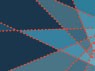 Miller, W. R., Moyers, T. B., Ernst, D. B., & Amrhein, P. C. (2008). Manual for the Motivational Interviewing Code (version 2.1). Albuquerque, NM: Center on Alcoholism, Substance Abuse, and Addictions, University of New Mexico. Retrieved from https://casaa.unm.edu/download/ misc.pdfMiller, W. R., & Rollnick, S. (2014). The effectiveness and ineffectiveness of complex behavioral interventions: Impact of treatment fidelity. Contemporary Clinical Trials, 37(2), 234-241. doi:10.1016/j.cct.2014.01.005Miller, W. R., & Rollnick, S. (2013). Motivational interviewing: Helping people change (3rd ed.). New York, NY: Guilford Press.Miller, W. R., & Rollnick, S. (2010). Looking forward to Ml-3: A work in progress [PowerPoint slides]. Retrieved from http://motivationalinterviewing.org/sites/default/files/ Forum 2010 Plenary_Bill.pptMiller, W. R., & Rollnick, S. (2002). Motivational interviewing: Preparing people for change (2nd ed.). New York, NY: Guilford Press.Miller, W.R., & Rollnick, S. (1991). Motivational interviewing: Preparing people to change addictive behavior. New York, NY: Guilford Press.Miller, W. R., & Rose, G. S. (2013). Motivational interviewing and decisional balance: Contrasting responses to client ambivalence. Behavioural and Cognitive Psychotherapy, 43(02), 129-141. doi:10.1017/s1352465813000878Miller, W. R., & Sanchez, V. C. (1994). Motivating young adults for treatment and lifestyle change. In G. Howard & Nathan (Eds.), Alcohol use and misuse by young adults (pp. 55-82). Notre Dame, IN: University of Notre Dame Press.Miller, W. R., & Tonigan, J. S. (1996). Assessing drinkers' motivation for change: The Stages of Change Readiness and Treatment Eagerness Scale (SOCRATES). Psychology of Addictive Behaviors, 10(2), 81-89.Miller, W. R., Tonigan, J. S., & Longabaugh, R. (1995).The Drinker Inventory of Consequences (DrlnC): An instrument for assessing adverse consequences of alcohol abuse, Test manual (vol. 4). Project MATCH Monograph Series. Rockville, MD: National Institute on Alcohol Abuse and Alcoholism. Retrieved from https://pubs.niaaa.nih. gov/publications/projectmatch/match04.pdfMiller, W. R., & Wilbourne, P. L. (2002). Mesa Grande: A methodological analysis of clinical trials of treatments for alcohol use disorders. Addiction, 97(3), 265-277. doi:10.1046/j.1360-0443.2002.00019.xMontgomery, L., Robinson, C., Seaman, E. L., & Haeny,A. M. (2017). A scoping review and meta-analysisof psychosocial and pharmacological treatments for cannabis and tobacco use among African Americans. Psychology of Addictive Behaviors, 31(8), 922-943. www. ncbi.nlm.nih.gov/pubmed/29199844 Monti, P. M., Colby, S. M., Mastroleo, N. R., Barnett,N. P., Gwaltney, C. J., Apodaca, T. R., ... Cioffi, W. G. (2014). Individual versus significant-other-enhanced brief motivational intervention for alcohol in emergency care. Journal of Consulting and Clinical Psychology, 82(6),936-948. doi:10.1037 /a0037658Moore, M., Flamez, B., & Szirony, G. M. (2017). Motivational interviewing and dual diagnosis clients: Enhancing self­ efficacy and treatment completion. Journal of Substance Use, 23(3), 247-253. doi:10.1080/14659891.2017.1388856Moos, R. H. (2012). Iatrogenic effects of psychosocial interventions: Treatment, life context, and personal risk factors. Substance Use and Misuse, 47(13-14), 1592-1598. doi:10.3109/10826084.2012.705710Morgenstern, J., Kuerbis, A., Houser, J., Muench, F. J., Shao, S., & Treloar, H. (2016). Within-person associations between daily motivation and self-efficacy and drinking among problem drinkers in treatment. Psychologyof Addictive Behaviors, 30(6), 630-638. doi:10.1037 / adb0000204Mowbray,0., Quinn, A., & Cranford, J. A. (2014). Social networks and alcohol use disorders: Findings from a nationally representative sample. American Journal of Drug and Alcohol Abuse, 40(3), 181-186. doi:10.3109/00 952990.2013.860984Moyers, T. B. (2014). The relationship in motivational interviewing. Psychotherapy, 51(3), 358-363.Retrieved from https://www.researchgate.net/ publication/264396087 The Relationship_in  Motivational InterviewingMoyers, T. B., & Houck, J. (2011). Combining motivational interviewing with cognitive-behavioral treatments for substance abuse: Lessons from the COMBINE research project. Cognitive and Behavioral Practice, 78(1), 38-45. doi:10.1016/j.cbpra.2009.09.005Moyers, T. B., Houck, J., Glynn, L. H., Hallgren, K. A., & Manuel, J. K. (2017). A randomized controlled trial to influence client language in substance use disorder treatment. Drug and Alcohol Dependence, 172, 43-50. doi:10.1016/j.drugalcdep.2016.11.036Moyers, T. B., Houck, J., Rice, S. L., Longabaugh, R.,& Miller, W.R. (2016). Therapist empathy, combined behavioral intervention, and alcohol outcomes in the COMBINE research project. Journal of Consulting and Clinical Psychology, 84(3), 221-229. doi:10.1037 / ccp0000074Moyers, T. B., Manuel, J. K., & Ernst, D. (2014). Motivational Interviewing Treatment Integrity Coding Manual4.1. Unpublished manual. Retrieved from https:// motivationalinterviewing.org/sites/default/files/miti4 2. p_.dfMoyers, T. B., Martin, T., & Christopher, P. (2005). Motivational interviewing knowledge test. Albuquerque, NM: Center on Alcoholism, Substance Abuse, and Addictions, University of New Mexico. Retrievedfrom https://casaa.unm.edu/download/ELICIT/Ml%20 Knowledge%20Test.pdfMoyers, T. B., & Miller, W. R. (2013). Is low therapist empathy toxic? Psychology of Addictive Behaviors, 273, 878-884. doi:10.1037 /a0030274Mumba, M. N., Findlay, L. J., & Snow, D. E. (2018). Treatment options for opioid use disorders. Journal of Addictions Nursing, 29(3), 221-225.Naar-King, S., Safren, S. A., & Miller, W. R. (2017). Motivational interviewing and CBT: Combining strategies for maximum effectiveness. New York, NY: Guilford Press.Navidian, A., Kermansaravi, F., Tabas, E. E., & Saeedinezhad,F. (2016). Efficacy of group motivational interviewing in the degree of drug craving in the addicts under themethadone maintenance treatment (MMT) in South East of Iran. Archives of Psychiatric Nursing, 30(2), 144-149. doi:10.1016/j.apnu.2015.08.002Norcross, J. C., Krebs, P. M., & Prochaska, J. 0. (2011). Stages of Change. Journal of Clinical Psychology, 67(2), 143-154. Retrieved from www.researchgate.net/ publication/49683193 Stages of_Change Novins, D. K., Croy, C. D., Moore, L. A., & Rieckmann, T. (2016). Use of evidence-based treatments in substance abuse treatment programs serving American Indian and Alaska Native communities. Drug and Alcohol Dependence, 161, 214-221.Nunes, A. P., Richmond, M. K., Marzano, K., Swenson,C. J., & Lockhart, J. (2017). Ten years of implementing screening, brief intervention, and referral to treatment (SBIRT): Lessons learned. Substance Abuse, 38(4),508-512. doi:10.1080/08897077.2017.1362369Office of the Surgeon General. (2016). Facing addiction in America: The Surgeon General's report on alcohol, drugs, and health. Washington, DC: U.S. Department of Health and Human Services. Retrieved from https://addiction. surgeongeneral.gov/sites/default/files/surgeon-generals­   report.pdf Osilla, K. C., Ortiz, J. A., Miles, J. N., Pedersen, E. R.,Houck, J. M., & Damico, E. J. (2015). How group factors affect adolescent change talk and substance use outcomes: Implications for motivational interviewingtraining. Journal of Counseling Psychology, 62(1 ), 79-86.doi:10.1037/cou0000049Osterman, R., Lewis, D., & Winhusen, T. (2017). Efficacy of motivational enhancement therapy to decrease alcohol and illicit-drug use in pregnant substance users reporting baseline alcohol use. Journal of Substance Abuse Treatment, 77, 150-155. doi:10.1016/j.jsat.2017.02.003Pace, B. T., Dembe, A., Soma, C. S., Baldwin, S. A., Atkins,D. C., & Imel, Z. E. (2017). A multivariate meta-analysis of motivational interviewing process and outcome. Psychology of Addictive Behaviors, 31(5), 524-533. doi:10.1037/adb0000280Panebianco, D., Gallupe,0., Carrington, P. J., & Colozzi, I. (2016). Personal support networks, social capital, and risk of relapse among individuals treated for substance use issues. International Journal of Drug Policy, 27, 146-153. doi:10.1016/j.drugpo.2015.09.009Polcin, D. L., Mulia, N., & Jones, L. (2012). Substance users' perspectives on helpful and unhelpful confrontation: Implications for recovery. Journal of Psychoactive Drugs, 44(2), 144-152.Prochaska, J. 0. (1979). Systems of psychotherapy: A transtheoretical analysis. Homewood, IL: Dorsey Press.Prochaska, J. 0., & DiClemente, C. C. (1984). The transtheoretical approach: Crossing traditional boundaries of therapy. Malabar, FL: R. E. Krieger.Prochaska, J., Norcross, J., & DiClemente, C. (2013). Applying the Stages of Change. Psychotherapy in Australia, 19, 10-15. doi:10.1093/med:psych/9780199845491.003.0034Prochaska, J. 0., Velicer, W. F., Rossi, J. S., Goldstein, M. G., Marcus, B.H., Rakowski, W., ... Rossi, S.R. (1994). Stages of Change and decisional balance for 12 problem behaviors. Health Psychology, 13, 39-46.Rapp, R. C., Van Den Noortgate, W., Broekaert, E.,& Vanderplasschen, W. (2014). The efficacy of case management with persons who have substance abuse problems: A three-level meta-analysis of outcomes.Journal of Consulting and Clinical Psychology, 82(4),605-618. Retrieved from www.ncbi.nlm.nih.gov/books/ NBK241643/ Raylu, N., & Kaur, I. (2012). Factors that affect treatment expectations of outpatients with substance use problems. International Journal of Mental Health and Addiction, 10(6), 804-817. doi:10.1007/s11469-012-9377-2Rhoades, H., Motte-Kerr, W. L., Duan, L., Woo, D., Rice, E., Henwood, B., ... Wenzel, S. L. (2018). Social networks and substance use after transitioning into permanent supportive housing. Drug and Alcohol Dependence, 191, 63-69.  doi:10.1016/j.drugalcdep.2018.06.027Riper, H., Andersson, G., Hunter, S. B., Wit, J. D., Berking, M., & Cuijpers, P. (2014). Treatment of comorbid alcohol use disorders and depression with cognitive-behavioural therapy and motivational interviewing: A meta-analysis. Addiction, 109(3), 394-406. doi:10.1111/add.12441Rodriguez, M., Walters, S. T., Houck, J. M., Ortiz, J. A., & Taxman, F. S. (2017). The language of change among criminal justice clients: Counselor language, client language, and client substance use outcomes. Journal of Clinical Psychology, 74(4), 626-636. doi:10.1002/ jclp.22534Rogers, C. R. (1980). A way of being. Boston, MA: Houghton Mifflin.Rogers, C. R. (1965). Client-centered therapy. New York, NY: Houghton Mifflin.Rollnick, S., Heather, N., Gold, R., & Hall, W. (1992). Development of a short "readiness to change" questionnaire for use in brief, opportunistic interventions among excessive drinkers. British Journal of Addiction, 87, 743-754.Rollnick, S., Miller, W. R., & Butler, C. C. (2008). Motivational interviewing in health care: Helping patients change behavior. New York, NY: Guilford.Romano, M., & Peters, L. (2016). Understanding the process of motivational interviewing: A review of the relational and technical hypotheses. Psychotherapy Research, 26(2), 220-240. doi:10.1080/10503307.2014.954154Rosengren, D. B. (2018). Building motivational interviewing skills: A practitioner workbook (2nd ed.). New York, NY: Guilford Press.Running Bear, U. R., Beals, J., Novins, D. K., & Manson, S.M. (2017). Alcohol detoxification completion, acceptance of referral to substance abuse treatment, and entryinto substance abuse treatment among Alaska Native people. Addictive Behaviors, 65, 25-32. doi:10.1016/j. addbeh.2016.09.009Samson, J. E., & Tanner-Smith, E. E. (2015). Single-session alcohol interventions for heavy drinking college students: A systematic review and meta-analysis. Journal of Studies on Alcohol and Drugs, 76(4), 530-543.Sarpavaara, H. (2015). Significant others in substance abusers change talk during motivational interviewing sessions in the Finnish Probation Service. Nordic Studies on Alcohol and Drugs, 32(1), 91-103. doi:10.1515/nsad-2015-0010Satre, D. D., Delucchi, K., Lichtmacher, J., Sterling, S. A., & Weisner, C. (2013). Motivational interviewing to reduce hazardous drinking and drug use among depression patients. Journal of Substance Abuse Treatment, 44(3), 323-329.Satre, D. D., Leibowitz, A., Sterling, S. A., Lu, Y., Travis,A., & Weisner, C. (2016). A randomized clinical trial of motivational interviewing to reduce alcohol and drug use among patients with depression. Journal of Consulting and Clinical Psychology, 84(7), 571-579.Satre, D. D., Manuel, J. K., Larios, S., Steiger, S., & Satterfield, J. (2015). Cultural adaptation of screening, brief intervention and referral to treatment using motivational interviewing. Journal of Addiction Medicine, 9(5), 352-357. doi:10.1097/adm.0000000000000149Sayegh, C. S., Huey, S. J., Zara, E. J., & Jhaveri, K. (2017). Follow-up treatment effects of contingency management and motivational interviewing on substance use: Ameta-analysis. Psychology of Addictive Behaviors, 31(4),403-414. doi:10.1037 /adb0000277Schonfeld, L., King-Kallimanis, B. L., Duchene, D. M., Etheridge, R. L., Herrera, J. R., Barry, K. L., & Lynn, N. (2010). Screening and brief intervention for substance misuse among older adults: The Florida BRITE project. American Journal of Public Health, 100(1), 108-114.Schumacher, J. A., Williams, D. C., Burke, R. S., Epler, A. J., Simon, P., & Coffey, S. F. (2018). Competency-based supervision in motivational interviewing for advanced psychology trainees: Targeting an a priori benchmark. Training and Education in Professional Psychology, 12(3), 149-153. doi:10.1037/tep0000177Schwalbe, C. S., Oh, H. Y., & Zweben, A. (2014). Sustaining motivational interviewing: A meta-analysis of training studies. Addiction, 109(8), 1287-1294. Retrievedfrom https://onlinelibrary.wiley.com/doi/abs/10.1111/ add.12558 Scott, C. K., Dennis, M. L., & Lurigio, A. J. (2017). The effects of specialized probation and recovery management checkups (RMCs) on treatmentparticipation, substance use, HIV risk behaviors, and recidivism among female offenders: Main findings of a 3-year experiment using subject by interventioninteraction analysis. Journal of Experimental Criminology,13(1), 53-77.Shepard, D. S., Lwin, A. K., Barnett, N. P., Mastroleo, N.,Colby, S. M., Gwaltney, C., & Monti, P. M. (2016). Cost­ effectiveness of motivational intervention with significant others for patients with alcohol misuse. Addiction, 111(5), 832-839. doi:10.1111/add.13233Skinner, H. A. (1982). The Drug Abuse Screening Test.Addictive Behavior, 7(4), 363-371.Smedslund, G., Berg, R. C., Hammerstrom, K. T., Steiro,A., Leiknes, K. A., Dahl, H. M., & Karlsen, K. (2011). Motivational interviewing for substance abuse. Cochrane Database of Systematic Reviews, 5, CD008063Smeerdijk, M., Keet, R., Raaij, B. V., Koeter, M., Linszen, D., Haan, L. D., & Schippers, G. (2015). Motivational interviewing and interaction skills training for parents of young adults with recent-onset schizophreniaand co-occurring cannabis use: 15-month follow-up. Psychological Medicine, 45(13), 2839-2848. doi:10.1017/ s0033291715000793Soderlund, P. D. (2017). Effectiveness of motivational interviewing for improving physical activity self-management for adults with type 2 diabetes: A review. Chronic Illness, 14(1), 54-68. doi:10.1177/1742395317699449Steinberg, M. L., Williams, J. M., Stahl, N. F., Budsock,P. D., & Cooperman, N. A. (2015). An adaptation of motivational interviewing increases quit attempts in smokers with serious mental illness. Nicotine and Tobacco Research, 18(3), 243-250. doi:10.1093/ntr/ntv043Stinson, J. D., & Clark, M. D. (2017). Motivational interviewing with offenders: Engagement, rehabilitation, and reentry. New York, NY: Guilford Press.Substance Abuse and Mental Health Services Administration. (2019). Mental health and substance use disorders. Retrieved from www.samhsa.gov/find-help/ disorders Substance Abuse and Mental Health Services Administration. (2018). Key substance use and mental health indicators in the United States: Results from the 2017 National Survey on Drug Use and Health. HHS Publication No. (SMA) 18-5068, NSDUH Series H-53. Rockville, MD: Center for Behavioral Health Statistics and Quality, Substance Abuse and Mental Health Services Administration. Retrieved from www.samhsa.gov/data/Substance Abuse and Mental Health Services Administration. (2016). Criteria for the demonstration program to improve community mental health centers and to establish certified community behavioral health clinics. Retrieved from Retrieved from www.samhsa.gov/ sites/default/files/programs  campaigns/ccbhc-criteria.pdfSubstance Abuse and Mental Health Services Administration. (2015a). Substance abuse treatment and family therapy. Treatment Improvement Protocol (TIP) Series 39. HHS Publication No. (SMA) 15-4219. Rockville, MD: Substance Abuse and Mental Health Services Administration. Retrieved from https://store.samhsa.gov/product/TIP-39-Su bstance-Abuse-Treatment-and-Family-Therapy/ SMA15-4219Substance Abuse and Mental Health Services Administration. (2015b). Using technology-based therapeutic tools in behavioral health services.Treatment Improvement Protocol (TIP) Series 60. HHS Publication No. (SMA) 15-4924. Rockville, MD: Substance Abuse and Mental Health ServicesAdministration. Retrieved from https://store.samhsa. gov/product/TlP-60-Using-Tech nology-Based­ Therapeutic-Tools-in-Behavioral-Health-Services/ SMA15-4924 Substance Abuse and Mental Health Services Administration. (2014a). Improving cultural competence. Treatment Improvement Protocol (TIP) Series 59. HHS Publication No. (SMA) 14-4849. Rockville, MD: Substance Abuse and Mental Health Services Administration.Retrieved from https://store.samhsa.gov/product/ TIP-59-lmproving-Cultural-Competence/SMA15-4849 Substance Abuse and Mental Health Services Administration. (2014b). Trauma-informed care in behavioral health services. Treatment Improvement Protocol (TIP) Series 60. HHS Publication No. (SMA) 14-4816. Rockville, MD: Substance Abuse and Mental Health Services Administration. Retrieved from https://store.samhsa.gov/product/TIP-57-Trauma-lnformed-Care-in-Behavioral-Health-Services/ SMA14-4816 Substance Abuse and Mental Health Services Administration. (2013). Substance abuse treatment for persons with co-occurring disorders. Treatment Improvement Protocol (TIP) Series 42. HHS Publication No. (SMA) 13-3992. Rockville, MD: Substance Abuse and Mental Health Services Administration. Retrieved from  https://store. samhsa.gov/product/TIP-42-Substance-Abuse­ Treatment-for-Persons-With-Co-Occurring-Disorders/ SMA13-3992 Substance Abuse and Mental Health Services Administration. (2009). Clinical supervision and professional development of the substance abuse counselor. Treatment Improvement Protocol (TIP) Series 52. HHS Publication (SMA) 14-4435. Rockville, MD: Substance Abuse and Mental Health ServicesAdministration. Retrieved from  https://store.samhsa.gov/ product/TIP-52-Clinical-Supervision-and-Professional­ Development-of-the-Substance-Abuse-Counselor/ SMA14-4435.htmlSubstance Abuse and Mental Health Services Administration. (planned). Treating addiction in older adults. Treatment Improvement Protocol (TIP) Series. Rockville, MD: Substance Abuse and Mental Health Services Administration.Substance Abuse and Mental Health Services Administration, Center for the Application of Prevention Technologies. (2017). Words matter: How language choice can reduce stigma. Retrieved from https://facesa ndvoicesofrecovery.org/wp-content/ uploads/2019/06/Words-Matter-How-Language-Choice­ Can-Reduce-Stigma.pdf Substance Abuse and Mental Health Services Administration & National Institute on Alcohol Abuse and Alcoholism. (2015). Medication for the treatment of alcohol use disorder: A brief guide. HHS Publication No. (SMA) 15-4907. Retrieved from Rockville, MD. Retrieved from  https://store.samhsa.gov/product/Medication-for­ the-Treatment-of-Alcohol-Use-Disorder-A-Brief-Guide/ SMA15-4907 Taleff, M.J. (1997). A handbook to assess and treat resistance in chemical dependency. Dubuque, IA: Kendall/Hunt.Tanner-Smith, E. E., & Lipsey, M. W. (2015). Brief alcohol interventions for adolescents and young adults:A systematic review and meta-analysis. Journal of Substance Abuse Treatment, 51, 1-18.Teeson, M., Marel, C., Darke, S., Ross, J., Slade, T., Burns, L., ... Mills, K. L. (2015). Long-term mortality, remission, criminality and psychiatric comorbidity ofheroin dependence: 11-year findings from the Australian Treatment Outcome Study. Addiction, 110(6), 986-983.Timko, C., Kong, C., Vittorio, L., & Cucciare, M. A. (2016). Screening and brief intervention for unhealthy substance use in patients with chronic medical conditions: A systematic review. Journal of Clinical Nursing, 25(21-22), 3131-3143. doi:10.1111/jocn.13244Truax, C. B., & Carkhuff, R.R. (1967). Toward effective counseling and psychotherapy. Chicago, IL: Aldine.Turner, B., & Deane, F. P. (2016). Length of stay as a predictor of reliable change in psychological recovery and well-being following residential substance abuse treatment. Therapeutic Communities, 37(3), 112-120. doi:10.1108/tc-09-2015-0022Van Horn, D. H., Drapkin, M., Lynch, K. G., Rennert, L.,Goodman, J. D., Thomas, T., ... McKay, J. R. (2015). Treatment choices and subsequent attendance by substance-dependent patients who disengage from intensive outpatient treatment. Addiction Research and Theory, 23(5), 391-403.Vella-Zarb, R. A., Mills, J. S., Westra, H. A., Carter, J. C., & Keating, L. (2014). A randomized controlled trial of motivational interviewing self-help versuspsychoeducation self-help for binge eating. International Journal of Eating Disorders, 48(3), 328-332. doi:10.1002/ eat.22242Venner, K. L., Feldstein, S. W., & Tafoya, N. (2006).Native American motivational interviewing: Weaving Native American and Western practices. Retrieved from www.integration.samhsa.gov/clinical-practice/ Native American Ml Manual.pdfVenner, K. L., Sanchez, V., Garcia, J., Williams, R. L., & Sussman, A. L. (2018). Moving away from the tip of the pyramid: Screening and brief intervention for risky alcohol and opioid use in underserved patients. Journal of the American Board of Family Medicine, 31(2), 243-251.Wagner, A. J., Garbers, R., Lang, A., Borgert, A. J., &Fisher, M. (2016). Increasing follow-up outcomes ofat-risk alcohol patients using motivational interviewing. Journal of Trauma Nursing, 23(3), 165-168. doi:10.1097/ jtn.0000000000000200Wagner, C. C., & Ingersoll, K. S. (2017). Development and initial validation of the Assessment of Motivational Interviewing Groups-Observer Scales (AMIGOS).International Journal of Group Psychotherapy, 68(1 ),69-79. doi:10.1080/00207284.2017.1315587Wagner, C. C., & Ingersoll, K. S. (2013). Motivational interviewing in groups. New York, NY: Guilford Press.Walker, D. D., Walton, T. 0., Neighbors, C., Kaysen, D., Mbilinyi, L., Darnell, J., ... Roffman, R. A. (2017). Randomized trial of motivational interviewing plus feedback for soldiers with untreated alcohol abuse. Journal of Consulting and Clinical Psychology, 85(2), 99-110. doi:10.1037/ccp0000148White, W. L. (2014). Slaying the dragon: The history of addiction treatment and recovery in America (2nd ed.). Bloomington, IL: Chestnut Health Systems/Lighthouse Institute.White, W., & Miller, W. (2007). The use of confrontation in addiction treatment: History, science and time for change. Counselor, 8(4), 12-30.Wild, T. C., Yuan, Y., Rush, B. R., & Urbanoski, K. A. (2016). Client engagement in legally mandated addiction treatment: A prospective study using self-determination theory. Journal of Substance Abuse Treatment, 69, 35-43. doi:10.1016/j.jsat.2016.06.006Witkiewitz, K., & Marlatt, G. A. (Eds.). (2007). Therapist's guide to evidence-based relapse prevention. Boston, MA: Elsevier Academic Press.Wong-Anuchit, C., Chantamit-O-Pas, C., Schneider, J. K., & Mills, A. C. (2018). Motivational interviewing-based compliance/adherence therapy interventions to improve psychiatric symptoms of people with severe mental illness: Meta-analysis. Journal of the American Psychiatric Nurses Association, 107839031876179. doi:10.1177/1078390318761790Woolard, R., Baird, J., Longabaugh, R., Nirenberg, T., Lee, C. S., Mello, M. J., & Becker, B. (2013). ProjectReduce: Reducing alcohol and marijuana misuse, Effects of a brief intervention in the emergency department.Addictive Behaviors, 38(3), 1732-1739. doi:10.1016/j. addbeh.2012.09.006Yeh, M., Tung, T., Horng, F., & Sung, S. (2017). Effectiveness of a psychoeducational programme in enhancing motivation to change alcohol-addictive behaviour. Journal of Clinical Nursing, 26(21-22), 3724-3733. doi:10.1111/ jocn.13744Yudko, E., Lozhkina, 0., & Fouts, A. (2007). A comprehensive review of the psychometric properties of the Drug Abuse Screening Test. Journal of Substance Abuse Treatment, 32, 189-198.CLIENT MOTIVATIONCOUNSELOR FOCUSCOUNSELING STRATEGIESThe client is not concerned about substance use or lacks awareness about any problems.The client is not yet considering change or is unwilling or unable to change.The client is often pressured by others to seek help.Develop rapport and build trust to establish a strong counseling alliance.Raise doubts and concerns about the client's substance use.Understand special motivational counseling considerations for clients mandated to treatment.Elicit the client's perceptions of the problem.Explore the events that led to entering treatment.Assess the client's stage in the SOC and readiness to change.Commend the client for coming to treatment.Agree on a direction.Provide information about the effects and risks of substance misuse.Evoke concern about the client's substance use.Provide personalized feedback on assessment findings.Involve SOs in treatment to raise concern about the client's substance use.Express concern, and leave the door open.RevelingClients are still focused on good experiences about substance use and have not necessarily experienced many substance-use-related negative consequences. Providing objective, nonjudgmental feedback about theirsubstance use and associated health risks or other negative consequences can raise doubt about their ability to avoid negative effects of substance use on their lives.ReluctanceClients lack knowledge about the dimensions of the problem or the personal impact it can have to think change is necessary. They often respond to nonjudgmental feedback about how substance use is affecting their lives.They also respond to reassurance that they will be able to function without the addictive behavior.RebellionClients are afraid of losing control over their lives and have a large investment in their substance of choice. Your challenge is to help them make more positive choices for themselves rather than rebel against what they view as pressure to change. Emphasizing personal choice and responsibility can work well with them.ResignationClients may feel hopeless, helpless, and overwhelmed by the energy required to change. They probably have been in treatment many times before or have tried repeatedly with little success to quit on their own. These clients must regain hope and optimism about their capacity for change. Explore with them specific barriers to change and successful change attempts with other behaviors. Offer information about how treatment has helped many people who thought they couldn't change, and link them to others in recovery who can provide additional hope and support.RationalizationClients think they have all the answers and that substance use may be a problem for others but not for them. Using double-sided reflection (see Chapter 3), rather than arguing for change, seems the most effective strategy for clients expressing rationalizations. Acknowledge what these clients say, but point out any reservations they may have expressed earlier about current substance use.